100 Textes et Poèmes
d’auteurs Français et Etrangers
que j’ai mémorisés…

Michel d’Auzon
Octobre 2019
Les 100 textes et poèmes 
d’auteurs français et étrangers
que j’ai mémorisés au cours des 15 dernières années sur les nombreux
 Chemins de Compostelle
 que j’ai parcourus…

+ Les trois grands poèmes
de Blaise Cendrars 
composant le recueil intitulé :
« Du monde entier au cœur du monde »

- Les Pâques à New-York (1912)
 - Prose du Transsibérien et de la
petite Jeanne de France (1913)
- Le Panama ou les Aventures
de mes sept Oncles (1914)


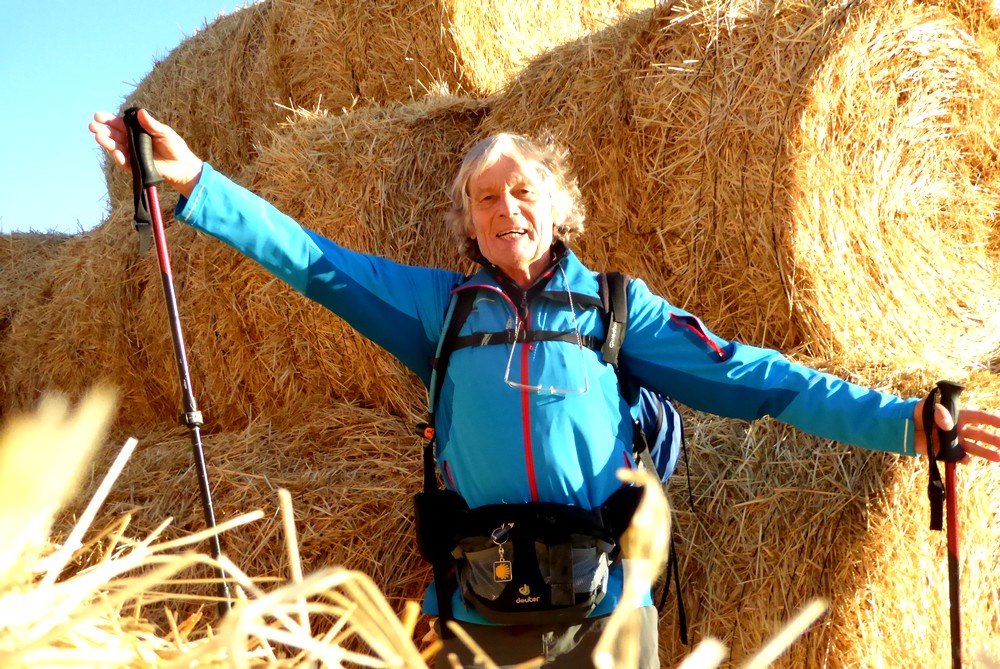 INDEX

Pierre Albert-Birot	
Poème à la chair				
Grabinoulor - Il a bien dormi
Grabinoulor s’éveille
			Guillaume Apollinaire		Le Pont Mirabeau 			
Chanson du Mal-Aimé – Alcools (Voie lactée ô sœur lumineuse)		
Poème à Lou	
Vitam Impendere Amori - (Consacrer sa vie à l'Amour)
La Loreley – Alcools (Rhénanes)

Louis Aragon
Il n’y a pas d’amour heureux	

Théodore de Banville
Ballade de la vraie sagesse
Le saut du tremplin	Charles Baudelaire				
Correspondances
Harmonie du soir			Recueillement	
Le serpent qui danse
L’invitation au voyage
L’âme du vin
Enivrez-vous	
Elévation
La beauté

Jacques Brel
La Quête

Cantique des cantiques (Extrait)
Comme ils sont beaux tes pas…			

Blaise Cendrars
Tu es plus belle que le ciel et la mer

Aimé Césaire
Cahier d’un retour au pays natal (Extrait)

René Char
La Chambre dans l’Espace
La postérité du soleil	

Jean Cocteau
Plain-Chant (Extrait)	

Robert Desnos
J’ai tant rêvé de toi (Corps et biens)			

Paul Eluard
Portrait en trois tableaux		
Prête aux baisers résurrecteurs  	
L’Amour la Poésie (5 poèmes)
- Je te l'ai dit pour les nuages
- Elle se penche sur moi
- Mon Amour pour avoir figuré mes désirs
- Toi la seule et j’entends les herbes de ton rire 
- L’aube je t’aime j’ai toute la nuit dans les veines
L'amoureuse - Extrait de "Capitale de la douleur" 

Khalil Gibran
Le Prophète (Extrait)Terre (L’œil du Prophète – Extrait)
Nazim Hikmet	
Paris,  ma rose (Extrait)			

Omar Khayyam
N’oublie pas…

Valery Larbaud
Ode				

L’Abbé Gabriel-Charles de Lattaignant	
Le Mot et la Chose			

Federico Garcia Lorca
La femme adultère
Madrigal à la ville de St Jacques
Sonnet de la douce plainte
Gacela de l’amour imprévu	
Casida de la main impossible			
Romance de la lune
Danse de la lune à Saint-Jacques

Antonio Machado
A Federico Garcia Lorca – Le Crime	

Stéphane Mallarmé
Brise  Marine

Gaston Miron
La marche à l’amour (Extrait)
Compagnon des Amériques	

Emile Nelligan
La romance du vin		
Pablo Neruda
Sache que je ne t’aime pas (La centaine d’amour - S. 44)		Je t’aime parce que je t’aime (La centaine d’amour - S. 66)		Mon amour si je meurs (La centaine d’amour - S. 92)		
Corps de femme, blanches collines (Vingt poèmes d’amour – I)
Dans mon ciel au crépuscule (Vingt poèmes d’amour – XVI)		
Le goût de ta bouche (Ode et Germinations (I)		Nous avons dû ma sauvageonne (Ode et Germinations (III)		Belle (Les Vers du Capitaine)	
Absence (Les Vers du Capitaine)		La nuit dans l’île (Les Vers du Capitaine)		
Ton Rire (Les Vers du Capitaine) 

Gérard de NervalEl Desdichado
Vers dorés

Charles Péguy
Puisqu’il est entendu que le bon pèlerin…
Présentation de la Beauce à Notre-Dame de Chartres (Extrait)	
Raymond Queneau
Vieillir
Pour un art poétique (1)		Pour un art poétique (2)

Rainer Maria Rilke
Le livre de la pauvreté et de la mort	(Extrait)

Arthur Rimbaud
Le bateau ivre
Sensation
Ma bohêmePremière soirée				
Roman	
Bal des pendus
Voyelles
Les sœurs de charité
Le cœur volé				Elle est retrouvée, quoi ? – L’Eternité
Chanson de la plus haute tour
Ô saisons, ô châteaux…
Loin des oiseaux, des troupeaux…
Au Cabaret Vert

Jean-Pierre Rosnay
L’accent circonflexe et la petite cédille
Leopold Sédar Senghor
Chants d’ombre - Femme noire			Paul Verlaine
Mon rêve familier
Le ciel est par-dessus le toit		Il pleure dans mon cœur
Ecoutez la chanson bien douce…Boris Vian
Je voudrais pas crever…

Walt Whitman
A pied et le cœur léger…								

Anonymes
Sans vin dans la vie rien ne vit…				Que mon flacon me semble bon…Textes Jacquaires
Va pèlerin !
Marche, tu es né pour la route …
De poussière, boue, soleil et pluie…

Les Grands Textes de Blaise Cendrars :
Les Pâques à New-York
La Prose du Transsibérien et de la petite Jeanne de France
Le Panama ou les Aventure de mes sept oncles

				
Pierre Albert-Birot
	
Poème à la chair	

Quand la chair apparaît c’est comme un chant qu’on pourrait toucher
Comment comment de si beaux chants peuvent-ils si longtemps si longtemps
Être étouffés sous les robes qu’importe la couleur des choses et l’heure
Voici l’hymne à la déesse avec ses blancs ses blonds ses roses et ses noirs
Et ses courbes les lèvres savent prendre la forme de toutes les courbes
Et les lèvres se souviennent comme les mains et voici l’illumination
La fête est éblouissante l’encrier a l’air d’être sur la table
Oh oh oh !!!  hi hi hi !!! kr kr kr !!! kr kr kr !!! ah ah ah !!!
La chambre penche d’un côté il y a des petits cris dans tous les coins
Bouche bouche touche couche souche la joie sort par la bouche
La chair de l’un est plus blanche que la chair de l’autre
Mais leurs désirs ont le même poids
La femelle centrépiste tourne autour du mâle
Comme la terre autour du soleil drame cosmique de tous les jours
Deux mondes se sont rencontrés et c’est un nouveau monde
La femme a disparu dans les bras de l’homme
Le lit est un autel
Et le ciel sera beau quand l’homme marchera au milieu de la route

Extrait du Livre de Grabinoulor « Il a bien dormi »

Tous les matins Grabinoulor avait coutume de faire honneur à sa femme 
C’est pour cela que la rue lui appartenait quand il marchait
Donc ses mains ses yeux ses lèvres prirent les seins le ventre les hanches et toutes les rondeurs et cependant que sa tête disparaissait entre les cuisses
Il en vint à penser que peut-être la queue des poissons avait une influence sur le mouvement des vagues de la mer
Aussi sauta-t-il à bas du lit son plantoir encore en l’air
Et comme il commençait à examiner à fond cette question
avec toute sa suite de conséquences extraordinaires
Au moment où il se plongeait la tête dans sa cuvette
Il advint que le fond de la question sans doute resta au fond de l’eau
Car lorsqu’il releva la tête il dit à sa femme as-tu mis les lettres à la poste
Puis il se perdit quelque temps et se retrouva dans son adolescence
Voire même dans son avant-naissance où il resta une partie de ce jour-là
Le soir il tua les riches de France
parce qu’ils n’aiment pas la beauté bien saignante
Puis il fit un poème car c’était un poète
Puis il pissa car c’était un homme.


Extrait du Livre de Grabinoulor  « Grabinoulor s’éveille »

Ce matin-là Grabinoulor s’éveilla avec du soleil plein l’âme 
et le nez droitement au milieu du visage signe de beau temps et la
couverture étant aimable on pouvait d’un coup d’œil se convaincre 
qu’il n’avait pas seulement l’esprit virilement dressé vers la vie.

Cependant qu’il lavait avec joie son corps poilu il fit des bonds
tout nu à travers bois et publia un livre puis il mit ses vêtements
et il eut même quelques compliments de son implacable amie
la glace qui n’a pas coutume d’en faire à la légère puis immense
il s’en fut dans la rue où deux jeunes filles passaient à bicyclette
donc il vit des jambes et des dessous aussi ne sut-il laquelle
choisir or ils étaient encore tous les deux occupés à se battre
quand les deux désirées allaient disparaître furieux alors de
voir que la route tournait pour les prendre celui qui voulait
la robe blanche et les cheveux noirs porta un coup si décisif
que l’autre fut tué et tellement bien anéanti qu’il a été impossible
de le retrouver ni dans ce monde ni dans l’autre.

Grabinoulor est plus fort que tous les engrenages et surtout
les jours où son nez se redresse tel que ce matin-là par exemple
puis il prit la jeune fille qu’il avait choisie et continua son chemin presque aussitôt il en rencontra une autre qui marchait à pied et comme elle était seule Grabinoulor n’eut pas d’adversaire il la choisit donc à première vue et il allait toujours avec allégresse de plus en plus et quoique les ombres des arbres s’essayassent à lui barrer la route il passa par Paris où il n’eut aucune aventure parce qu’il pensait à autre chose et il revint immédiatement dans cette sous-préfecture océane qu’il habitait la ville des belles paresses mais en longeant le haut d’une falaise il bâtit une maison admirablement bien comprise pour l’hiver et l’été peinte en jaune et en vert et il n’eut pour cela besoin ni d’échelle ni de pots de couleurs ni de pinceaux.

Et tandis qu’il était occupé à construire une machine pour
transformer le mouvement de la mer en lumière électrique
il s’étala sur le sable et faillit partir pour l’Espagne mais
une fourmi l’en empêcha car Grabinoulor est bon et observateur
et la fourmi avait beaucoup de peine à gravir la montagne qui
sans cesse coulait sous ses pattes c’est alors qu’il fit un trou
avec sa canne pour voir ce que ferait la fourmi mais il était trop
fort il creusa trop profondément et sa canne passa de l’autre côté.

Or comme il aimait beaucoup cette canne qui s’était
elle-même très attachée à lui il la suivit mais comme la ville
dans laquelle il entra était dans la plus grande obscurité et toute
endormie et qu’il ne la connaissait pas il eut peur de ne plus
retrouver son chemin et peut-être aussi de se faire prendre pour
un assassin il revint donc avec sa canne tout droit de ce côté-ci
mais le soleil s’était allongé à sa place il préféra ne pas le déranger
et s’en fut dans l’année prochaine voir si la guerre était finie
et quand il rentra chez lui d’un pied joyeux il dit à sa femme
allons-nous bientôt déjeuner j’ai grand faimGuillaume Apollinaire

La Chanson du Mal-Aimé (Extrait de Alcools)

Voie lactée ô sœur lumineuse
Des blancs ruisseaux de Chanaan
Et des corps blancs des amoureuses
Nageurs morts suivrons nous d'ahan
Ton cours vers d'autres nébuleuses
 Regret des yeux de la putain
Et belle comme une panthère
Amour vos baisers florentins
Avaient une saveur amère
Qui a rebuté nos destins
Ses regards laissaient une traîne
D'étoiles dans les soirs tremblants
Dans ses yeux nageaient les sirènes
Et nos baisers mordus sanglants
Faisaient pleurer nos fées marraines
Mais en vérité je l'attends
Avec mon cœur avec mon âme
Et sur le pont des Reviens-t'en
Si jamais revient cette femme
Je lui dirai Je suis content

La Loreley (Rhénanes - Extrait de Alcools)

A Bacharach il y avait une sorcière blonde
Qui laissait mourir d'amour tous les hommes à la ronde

Devant son tribunal l'évêque la fit citer
D'avance il l'absolvit à cause de sa beauté

Ô belle Loreley aux yeux pleins de pierreries
De quel magicien tiens-tu ta sorcellerie

Je suis lasse de vivre et mes yeux sont maudits
Ceux qui m'ont regardée évêque en ont péri

Mes yeux ce sont des flammes et non des pierreries
Jetez jetez aux flammes cette sorcellerie

Je flambe dans ces flammes ô belle Loreley
Qu'un autre te condamne tu m'as ensorcelé

Evêque vous riez Priez plutôt pour moi la Vierge
Faites-moi donc mourir et que Dieu vous protège

Mon amant est parti pour un pays lointain
Faites-moi donc mourir puisque je n'aime rien

Mon cœur me fait si mal il faut bien que je meure
Si je me regardais il faudrait que j'en meure

Mon cœur me fait si mal depuis qu'il n'est plus là
Mon cœur me fit si mal du jour où il s'en alla

L'évêque fit venir trois chevaliers avec leurs lances
Menez jusqu'au couvent cette femme en démence

Va-t'en Lore en folie va Lore aux yeux tremblants
Tu seras une nonne vêtue de noir et blanc

Puis ils s'en allèrent sur la route tous les quatre
La Loreley les implorait et ses yeux brillaient comme des astres

Chevaliers laissez-moi monter sur ce rocher si haut
Pour voir une fois encore mon beau château

Pour me mirer une fois encore dans le fleuve
Puis j'irai au couvent des vierges et des veuves

Là-haut le vent tordait ses cheveux déroulés
Les chevaliers criaient Loreley Loreley

Tout là-bas sur le Rhin s'en vient une nacelle
Et mon amant s'y tient il m'a vue il m'appelle

Mon cœur devient si doux c'est mon amant qui vient
Elle se penche alors et tombe dans le Rhin

Pour avoir vu dans l'eau la belle Loreley
Ses yeux couleur du Rhin ses cheveux de soleilLe Pont Mirabeau  (Extrait de Alcools)
Sous le pont Mirabeau coule la Seine
          Et nos amours
Faut-il qu'il m'en souvienne
La joie venait toujours après la peine
 
Vienne la nuit sonne l'heure
Les jours s'en vont je demeure
 
Les mains dans les mains restons face à face
           Tandis que sous
Le pont de nos bras passe
Des éternels regards l'onde si lasse
 
Vienne la nuit sonne l'heure
Les jours s'en vont je demeure
 
L'amour s'en va comme cette eau courante
           L'amour s'en va
Comme la vie est lente
Et comme l'Espérance est violente
 
Vienne la nuit sonne l'heure
Les jours s'en vont je demeure
 
Passent les jours et passent les semaines
          Ni temps passé 
Ni les amours reviennent
Sous le pont Mirabeau coule la Seine
 
Vienne la nuit sonne l'heure
Les jours s'en vont je demeure
Poème à Lou

Mon Lou je veux te reparler maintenant de l'Amour
Il monte dans mon cœur comme le soleil sur le jour
Et soleil il agite ses rayons comme des fouets
Pour activer nos âmes et les lier
Mon amour c'est seulement ton bonheur
Et ton bonheur c'est seulement ma volonté
Ton amour doit être passionné de douleur
Ma volonté se confond avec ton désir et ta beauté
Ah! Ah! te revoilà devant moi toute nue
Captive adorée toi la dernière venue
Tes seins ont le goût pâle des kakis et des figues de barbarie
Hanches fruits confits je les aime ma chérie
L'écume de la mer dont naquit la déesse
Évoque celle-là qui naît de ma caresse
Si tu marches Splendeur tes yeux ont le luisant
D'un sabre au doux regard prêt à se teindre de sang
Si tu te couches Douceur tu deviens mon orgie
Et le mets savoureux de notre liturgie
Si tu te courbes Ardeur comme une flamme au vent
Des atteintes du feu jamais rien n'est décevant
Je flambe dans ta flamme et suis de ton amour
Le phénix qui se meurt et renaît chaque jour...
Vitam Impendere Amori  (Consacrer sa vie à l'Amour)

L’amour est mort entre tes bras
Te souviens-tu de sa rencontre
Il est mort tu la referas
Il s’en revient à ta rencontre

Encore un printemps de passé
Je songe à ce qu’il eut de tendre
Adieu saison qui finissez
Vous nous reviendrez aussi tendre

Dans le crépuscule fané
Où plusieurs amours se bousculent
Ton souvenir gît enchaîné
Loin de nos ombres qui reculent

Ô mains qu’enchaîne la mémoire
Et brûlantes comme un bûcher
Où le dernier des phénix noire
Perfection vient se jucher

La chaîne s’use maille à maille
Ton souvenir riant de nous
S’enfuit l’entends-tu qui nous raille
Et je retombe à tes genoux

Tu n’as pas surpris mon secret
Déjà le cortège s’avance
Mais il nous reste le regret
De n’être pas de connivence

La rose flotte au fil de l’eau
Les masques ont passé par bandes
Il tremble en moi comme un grelot
Ce lourd secret que tu quémandes

Le soir tombe et dans le jardin
Elles racontent des histoires
À la nuit qui non sans dédain
Répand leurs chevelures noires

Petits enfants petits enfants
Vos ailes se sont envolées
Mais rose toi qui te défends
Perds tes odeurs inégalées

Car voici l’heure du larcin
De plumes de fleurs et de tresses
Cueillez le jet d’eau du bassin
Dont les roses sont les maîtresses

Tu descendais dans l’eau si claire
Je me noyais dans ton regard
Le soldat passe elle se penche
Se détourne et casse une branche

Tu flottes sur l’onde nocturne
La flamme est mon cœur renversé
Couleur de l’écaille du peigne
Que reflète l’eau qui te baigne

Ô ma jeunesse abandonnée
Comme une guirlande fanée
Voici que s’en vient la saison
Et des dédains et du soupçon

Le paysage est fait de toiles
Il coule un faux fleuve de sang
Et sous l’arbre fleuri d’étoiles
Un clown est l’unique passant

Un froid rayon poudroie et joue
Sur les décors et sur ta joue
Un coup de revolver un cri
Dans l’ombre un portrait a souri

La vitre du cadre est brisée
Un air qu’on ne peut définir
Hésite entre son et pensée
Entre avenir et souvenir

Ô ma jeunesse abandonnée
Comme une guirlande fanée
Voici que s’en vient la saison
Des regrets et de la raison Louis Aragon - Il n'y a pas d'amour heureux
Rien n'est jamais acquis à l'homme ni sa force
Ni sa faiblesse ni son cœur et quand il croit
Ouvrir ses bras son ombre est celle d'une croix
Et quand il croit serrer son bonheur il le broie
Sa vie est un étrange et douloureux divorce
          Il n'y a pas d'amour heureux
Sa vie elle ressemble à ces soldats sans armes
Qu'on avait habillés pour un autre destin
A quoi peut leur servir de se lever matin
Eux qu'on retrouve au soir désœuvrés incertains
Dites ces mots ma vie et retenez vos larmes
          Il n'y a pas d'amour heureux
Mon bel amour mon cher amour ma déchirure
Je te porte dans moi comme un oiseau blessé
Et ceux-là sans savoir nous regardent passer
Répétant après moi les mots que j'ai tressés
Et qui pour tes grands yeux tout aussitôt moururent
          Il n'y a pas d'amour heureux
Le temps d'apprendre à vivre il est déjà trop tard
Que pleurent dans la nuit nos cœurs à l'unisson
Ce qu'il faut de malheur pour la moindre chanson
Ce qu'il faut de regrets pour payer un frisson
Ce qu'il faut de sanglots pour un air de guitare
          Il n'y a pas d'amour heureux
Il n'y a pas d'amour qui ne soit à douleur
Il n'y a pas d'amour dont on ne soit meurtri
Il n'y a pas d'amour dont on ne soit flétri
Et pas plus que de toi l'amour de la patrie
Il n'y a pas d'amour qui ne vive de pleurs
          Il n'y a pas d'amour heureux
          Mais c'est notre amour à tous les deux
Théodore de Banville

Ballade de la vraie sagesse
Mon bon ami, poète aux longs cheveux,
Joueur de flûte à l'humeur vagabonde,
Pour l'an qui vient je t'adresse mes vœux :
Enivre-toi, dans une paix profonde,
Du vin sanglant et de la beauté blonde.
Comme à Noël, pour faire réveillon
Près du foyer en flamme, où le grillon
Chante à mi-voix pour charmer ta paresse,
Toi, vieux Gaulois et fils du bon Villon,
Vide ton verre et baise ta maîtresse.

Chante, rimeur, ta Jeanne et ses grands yeux
Et cette lèvre où le sourire abonde ;
Et que tes vers à nos derniers neveux,
Sous la toison dont l'or sacré l'inonde,
La fassent voir plus belle que Joconde.
Les Amours nus, pressés en bataillon,
Ont des rosiers broyé le vermillon
Sur le beau sein de cette enchanteresse.
Ivre déjà de voir son cotillon,
Vide ton verre et baise ta maîtresse.

Une bacchante, aux bras fins et nerveux,
Sur les coteaux de la chaude Gironde,
Avec ses sœurs, dans l'ardeur de ses jeux,
Pressa les flancs de sa grappe féconde
D'où ce vin clair a coulé comme une onde.
Si le désir, aux yeux d'émerillon,
T'enfonce au cœur son divin aiguillon,
Profites-en ; l'Ame, disait la Grèce,
A pour nous fuir l'aile d'un papillon :
Vide ton verre et baise ta maîtresse.

ENVOI

Ma muse, ami, garde le pavillon.
S'il est de pourpre, elle aime son haillon,
Et me répète à travers son ivresse,
En secouant son léger carillon :
Vide ton verre et baise ta maîtresse.


Le saut du tremplinClown admirable, en vérité !
Je crois que la postérité,
Dont sans cesse l'horizon bouge,
Le reverra, sa plaie au flanc.
Il était barbouillé de blanc,
De jaune, de vert et de rouge.

Même jusqu'à Madagascar
Son nom était parvenu, car
C'était selon tous les principes
Qu'après les cercles de papier,
Sans jamais les estropier
Il traversait le rond des pipes.

De la pesanteur affranchi,
Sans y voir clair il eût franchi
Les escaliers de Piranèse.
La lumière qui le frappait
Faisait resplendir son toupet
Comme un brasier dans la fournaise.

Il s'élevait à des hauteurs
Telles, que les autres sauteurs
Se consumaient en luttes vaines.
Ils le trouvaient décourageant,
Et murmuraient : " Quel vif-argent
Ce démon a-t-il dans les veines ? "

Tout le peuple criait : " Bravo! "
Mais lui, par un effort nouveau,
Semblait roidir sa jambe nue,
Et, sans que l'on sût avec qui,
Cet émule de la Saqui
Parlait bas en langue inconnue.

C'était avec son cher tremplin.
Il lui disait : " Théâtre, plein
D'inspiration fantastique,
Tremplin qui tressailles d'émoi
Quand je prends un élan, fais-moi
Bondir plus haut, planche élastique !

" Frêle machine aux reins puissants,
Fais-moi bondir, moi qui me sens
Plus agile que les panthères,
Si haut que je ne puisse voir,
Avec leur cruel habit noir
Ces épiciers et ces notaires !

" Par quelque prodige pompeux
Fais-moi monter, si tu le peux,
Jusqu'à ces sommets où, sans règles,
Embrouillant les cheveux vermeils
Des planètes et des soleils,
Se croisent la foudre et les aigles.

Jusqu'à ces éthers pleins de bruit,
Où, mêlant dans l'affreuse nuit
Leurs haleines exténuées,
Les autans ivres de courroux
Dorment, échevelés et fous,
Sur les seins pâles des nuées.

" Plus haut encor, jusqu'au ciel pur !
Jusqu'à ce lapis dont l'azur
Couvre notre prison mouvante !
Jusqu'à ces rouges Orients
Où marchent des Dieux flamboyants,
Fous de colère et d'épouvante.

" Plus loin ! plus haut ! je vois encor
Des boursiers à lunettes d'or,
Des critiques, des demoiselles
Et des réalistes en feu.
Plus haut ! plus loin ! de l'air ! du bleu !
Des ailes ! des ailes ! des ailes ! "

Enfin, de son vil échafaud,
Le clown sauta si haut, si haut
Qu'il creva le plafond de toiles
Au son du cor et du tambour,
Et, le cœur dévoré d'amour,
Alla rouler dans les étoiles.

Charles Baudelaire

Correspondances
La Nature est un temple où de vivants piliers
Laissent parfois sortir de confuses paroles ;
L'homme y passe à travers des forêts de symboles
Qui l'observent avec des regards familiers.

Comme de longs échos qui de loin se confondent
Dans une ténébreuse et profonde unité,
Vaste comme la nuit et comme la clarté,
Les parfums, les couleurs et les sons se répondent.

Il est des parfums frais comme des chairs d'enfants,
Doux comme les hautbois, verts comme les prairies, 
- Et d'autres, corrompus, riches et triomphants,

Ayant l'expansion des choses infinies,
Comme l'ambre, le musc, le benjoin et l'encens,
Qui chantent les transports de l'esprit et des sens.Harmonie du soir
Voici venir les temps où vibrant sur sa tige
Chaque fleur s'évapore ainsi qu'un encensoir ;
Les sons et les parfums tournent dans l'air du soir ;
Valse mélancolique et langoureux vertige !

Chaque fleur s'évapore ainsi qu'un encensoir ;
Le violon frémit comme un cœur qu'on afflige ;
Valse mélancolique et langoureux vertige !
Le ciel est triste et beau comme un grand reposoir.

Le violon frémit comme un cœur qu'on afflige,
Un cœur tendre, qui hait le néant vaste et noir !
Le ciel est triste et beau comme un grand reposoir ;
Le soleil s'est noyé dans son sang qui se fige.

Un cœur tendre, qui hait le néant vaste et noir,
Du passé lumineux recueille tout vestige !
Le soleil s'est noyé dans son sang qui se fige...
Ton souvenir en moi luit comme un ostensoir !


Recueillement
Sois sage, ô ma Douleur, et tiens-toi plus tranquille.
Tu réclamais le Soir ; il descend ; le voici :
Une atmosphère obscure enveloppe la ville,
Aux uns portant la paix, aux autres le souci.

Pendant que des mortels la multitude vile,
Sous le fouet du Plaisir, ce bourreau sans merci,
Va cueillir des remords dans la fête servile,
Ma douleur, donne-moi la main ; viens par ici,

Loin d'eux. Vois se pencher les défuntes Années,
Sur les balcons du ciel, en robes surannées ;
Surgir du fond des eaux le Regret souriant ;

Le Soleil moribond s'endormir sous une arche,
Et, comme un long linceul traînant à l'Orient,
Entends, ma chère, entends la douce Nuit qui marche.Le serpent qui danse

Que j’aime voir, chère indolente,
   De ton corps si beau,
Comme une étoffe vacillante,
   Miroiter la peau !
Sur ta chevelure profonde
   Aux âcres parfums,
Mer odorante et vagabonde
   Aux flots bleus et bruns,
Comme un navire qui s’éveille
   Au vent du matin,
Mon âme rêveuse appareille
   Pour un ciel lointain.
Tes yeux, où rien ne se révèle
   De doux ni d’amer,
Sont deux bijoux froids où se mêle
   L’or avec le fer.
A te voir marcher en cadence,
   Belle d’abandon,
On dirait un serpent qui danse
   Au bout d’un bâton.
Sous le fardeau de ta paresse
   Ta tête d’enfant
Se balance avec la mollesse
   D’un jeune éléphant,
Et ton corps se penche et s’allonge
   Comme un fin vaisseau
Qui roule bord sur bord et plonge 
   Ses vergues dans l’eau.
Comme un flot grossi par la fonte
   Des glaciers grondants,
Quand l’eau de ta bouche remonte
   Au bord de tes dents,
Je crois boire un vin de Bohême,
   Amer et vainqueur,
Un ciel liquide qui parsème
   D’étoiles mon cœur !


L'invitation au voyage
Mon enfant, ma sœur,
Songe à la douceur
D'aller là-bas vivre ensemble !
Aimer à loisir,
Aimer et mourir
Au pays qui te ressemble !
Les soleils mouillés
De ces ciels brouillés
Pour mon esprit ont les charmes
Si mystérieux
De tes traîtres yeux,
Brillant à travers leurs larmes.

Là, tout n'est qu'ordre et beauté,
Luxe, calme et volupté.

Des meubles luisants,
Polis par les ans,
Décoreraient notre chambre ;
Les plus rares fleurs
Mêlant leurs odeurs
Aux vagues senteurs de l'ambre,
Les riches plafonds,
Les miroirs profonds,
La splendeur orientale,
Tout y parlerait
À l'âme en secret
Sa douce langue natale.

Là, tout n'est qu'ordre et beauté,
Luxe, calme et volupté.

Vois sur ces canaux
Dormir ces vaisseaux
Dont l'humeur est vagabonde ;
C'est pour assouvir
Ton moindre désir
Qu'ils viennent du bout du monde.
Les soleils couchants
Revêtent les champs,
Les canaux, la ville entière,
D'hyacinthe et d'or ;
Le monde s'endort
Dans une chaude lumière.

Là, tout n'est qu'ordre et beauté,
Luxe, calme et volupté.L'âme du vin

Un soir, l’âme du vin chantait dans les bouteilles :
“Homme, vers toi je pousse, ô cher déshérité,
Sous ma prison de verre et mes cires vermeilles,
Un chant plein de lumière et de fraternité !
Je sais combien il faut, sur la colline en flamme,
De peine, de sueur et de soleil cuisant
Pour engendrer ma vie et pour me donner l’âme ;
Mais je ne serai point ingrat ni malfaisant,
Car j’éprouve une joie immense quand je tombe
Dans le gosier d’un homme usé par ses travaux,
Et sa chaude poitrine est une douce tombe
Où je me plais bien mieux que dans mes froids caveaux.
Entends-tu retentir les refrains des dimanches
Et l’espoir qui gazouille en mon sein palpitant ?
Les coudes sur la table et retroussant tes manches,
Tu me glorifieras et tu seras content ;
J’allumerai les yeux de ta femme ravie ;
A ton fils je rendrai sa force et ses couleurs
Et serai pour ce frêle athlète de la vie
L’huile qui raffermit les muscles des lutteurs.
En toi je tomberai, végétale ambroisie,
Grain précieux jeté par l’éternel Semeur,
Pour que de notre amour naisse la poésie
Qui jaillira vers Dieu comme une rare fleur !”
Enivrez-vous
Il faut être toujours ivre. Tout est là : c'est l'unique question. 
Pour ne pas sentir l'horrible fardeau du Temps qui brise vos épaules 
et vous penche vers la terre, il faut vous enivrer sans trêve.
Mais de quoi? De vin, de poésie ou de vertu, à votre guise. 
Mais enivrez-vous.
Et si quelquefois, sur les marches d'un palais, sur l'herbe verte d'un fossé, 
dans la solitude morne de votre chambre, vous vous réveillez, 
l'ivresse déjà diminuée ou disparue, demandez au vent, à la vague, 
à l'étoile, à l'oiseau, à l'horloge, à tout ce qui fuit, à tout ce qui gémit, 
à tout ce qui roule, à tout ce qui chante, à tout ce qui parle, 
demandez quelle heure il est et le vent, 
la vague, l'étoile, l'oiseau, l'horloge, vous répondront : 
"Il est l'heure de s'enivrer » ! 

Pour n'être pas les esclaves martyrisés du Temps, 
enivrez-vous; enivrez-vous sans cesse ! 
De vin, de poésie ou de vertu, à votre guise.Élévation
Au-dessus des étangs, au-dessus des vallées,
Des montagnes, des bois, des nuages, des mers,
Par-delà le soleil, par-delà les éthers,
Par-delà les confins des sphères étoilées,

Mon esprit, tu te meus avec agilité,
Et, comme un bon nageur qui se pâme dans l'onde,
Tu sillonnes gaiement l'immensité profonde
Avec une indicible et mâle volupté.

Envole-toi bien loin de ces miasmes morbides ;
Va te purifier dans l'air supérieur,
Et bois, comme une pure et divine liqueur,
Le feu clair qui remplit les espaces limpides.

Derrière les ennuis et les vastes chagrins
Qui chargent de leur poids l'existence brumeuse,
Heureux celui qui peut d'une aile vigoureuse
S'élancer vers les champs lumineux et sereins ;

Celui dont les pensers, comme des alouettes,
Vers les cieux le matin prennent un libre essor,
- Qui plane sur la vie, et comprend sans effort
Le langage des fleurs et des choses muettes !


La beauté
Je suis belle, ô mortels ! comme un rêve de pierre,
Et mon sein, où chacun s'est meurtri tour à tour,
Est fait pour inspirer au poète un amour
Éternel et muet ainsi que la matière.

Je trône dans l'azur comme un sphinx incompris ;
J'unis un cœur de neige à la blancheur des cygnes ;
Je hais le mouvement qui déplace les lignes,
Et jamais je ne pleure et jamais je ne ris.

Les poètes, devant mes grandes attitudes,
Que j'ai l'air d'emprunter aux plus fiers monuments,
Consumeront leurs jours en d'austères études ;

Car j'ai, pour fasciner ces dociles amants,
De purs miroirs qui font toutes choses plus belles :
Mes yeux, mes larges yeux aux clartés éternelles !

Jacques Brel

Rêver un impossible rêve
Porter le chagrin des départs
Brûler d´une possible fièvre
Partir où personne ne part

Aimer jusqu´à la déchirure
Aimer, même trop, même mal,
Tenter, sans force et sans armure,
D´atteindre l´inaccessible étoile

Telle est ma quête,
Suivre l´étoile
Peu m´importent mes chances
Peu m´importe le temps
Ou ma désespérance
Et puis lutter toujours
Sans questions ni repos
Se damner
Pour l´or d´un mot d´amour
Je ne sais si je serai ce héros
Mais mon cœur serait tranquille
Et les villes s´éclabousseraient de bleu
Parce qu´un malheureux

Brûle encore, bien qu´ayant tout brûlé
Brûle encore, même trop, même mal
Pour atteindre à s´en écarteler
Pour atteindre l´inaccessible étoile.Cantique des cantiques (Extrait)

Comme ils sont beaux tes pas, dans tes sandales, toi fille de noble race.
Les rondeurs de tes cuisses sont comme des joyaux
modelés par les mains d'un artiste.
Ton nombril forme un cratère arrondi
où l'eau-de-vie de vin parfumé ne manque pas,
Ton ventre, un amas de froment au milieu des lys.
Tes deux seins ressemblent à deux faons, jumeaux d'une chevrette.
Ton cou ressemble à une tour d'ivoire.
Tes yeux sont comme les piscines de Heshbon, 
près de la porte de Bath Rabbim.
Ton nez est aussi gracieux qu'une tour du Liban, veilleur face à Damas.
Ta tête, posée sur tes épaules, est fière comme le Mont Carmel.
Les boucles de tes cheveux ont des reflets de pourpre.
Un roi serait séduit par de tels atours.
Que tu es belle et fascinante, ô amour, dans ces délices !
Cette taille te fait ressembler à un palmier
Tes seins sont comme des grappes.
Je me suis dit: "Il faut que je monte au palmier pour en saisir les régimes.
Que tes seins soient pour moi comme des grappes de raisin.
Et le parfum de ton haleine fleure bon comme celui des pommes,
Ton palais comme un vin exquis ! ".


Blaise Cendrars

Tu es plus belle que le ciel et la mer

Quand tu aimes il faut partir
Quitte ta femme quitte ton enfant
Quitte ton ami quitte ton amie
Quitte ton amante quitte ton amant
Quand tu aimes il faut partir
Le monde est plein de nègres et de négresses
Des femmes des hommes des hommes des femmes
Regarde les beaux magasins
Ce fiacre cet homme cette femme ce fiacre
Et toutes les belles marchandises
II y a l’air il y a le vent
Les montagnes l’eau le ciel la terre
Les enfants les animaux
Les plantes et le charbon de terre
Apprends à vendre à acheter à revendre
Donne prends donne prends
Quand tu aimes il faut savoir
Chanter courir manger boire
Siffler 
Et apprendre à travailler
Quand tu aimes il faut partir
Ne larmoie pas en souriant
Ne te niche pas entre deux seins
Respire marche pars va-t’en
Je prends mon bain et je regarde
Je vois la bouche que je connais
La main la jambe l’œil
Je prends mon bain et je regarde
Le monde entier est toujours là
La vie pleine de choses surprenantes
Je sors de la pharmacie
Je descends juste de la bascule
Je pèse mes 80 kilos
Je t’aime
Aimé Césaire

Cahier d'un retour au pays natal (Extrait)

Partir. Mon cœur bruissait de générosités emphatiques.
Partir...j'arriverais lisse et jeune dans ce pays mien et je dirais à ce pays 
dont le limon entre dans la composition de ma chair :
"J'ai longtemps erré et je reviens vers la hideur désertée de vos plaies."
Je viendrais à ce pays mien et je lui dirais :
"Embrassez-moi sans crainte...
Et si je ne sais que parler, c'est pour vous que je parlerai."

Et je lui dirais encore :
"Ma bouche sera la bouche des malheurs qui n'ont point de bouche, 
ma voix, la liberté de celles qui s'affaissent au cachot du désespoir."
Et venant je me dirais à moi-même :
"Et surtout mon corps aussi bien que mon âme, 
gardez-vous de vous croiser les bras en l'attitude stérile du spectateur,
car la vie n'est pas un spectacle, 
car une mer de douleurs n'est pas un proscenium,
car un homme qui crie n'est pas un ours qui danse..."

Et voici que je suis venu !
……..

Tiède petit matin de chaleurs et de peurs ancestrales
par-dessus bord mes richesses pérégrines
par-dessus bord mes faussetés authentiques 
Mais quel étrange orgueil tout soudain m'illumine ? 

vienne le colibri
vienne l'épervier 
vienne le bris de l'horizon 
vienne le cynocéphale 
vienne le lotus porteur du monde 
vienne de dauphins une insurrection perlière brisant la coquille de la mer vienne un plongeon d'îles 
vienne la disparition des jours de chair morte dans la chaux vive des rapaces viennent les ovaires de l'eau où le futur agite ses petites têtes 
viennent les loups qui pâturent dans les orifices sauvages du corps à l'heure où à l'auberge écliptique se rencontrent ma lune et ton soleil
………..

Sang ! Sang ! tout notre sang ému par le cœur mâle du soleil
ceux qui savent la féminité de la lune au corps d'huile 
l'exaltation réconciliée de l'antilope et de l'étoile 
ceux dont la survie chemine en la germination de l'herbe ! 
Eia parfait cercle du monde et close concordance !

Et voici au bout de ce petit matin ma prière virile
que je n’entende ni les rires ni les cris, 
les yeux fixés sur cette ville que je prophétise, belle,
donnez-moi la foi sauvage du sorcier
donnez à mes mains puissance de modeler
donnez à mon âme la trempe de l’épée
je ne me dérobe point. 
Faites de ma tête une tête de proue
et de moi-même, mon cœur, ne faites ni un père, ni un frère, ni un fils, 
mais le père, mais le frère, mais le fils,
ni un mari, mais l’amant de cet unique peuple.

Faites-moi rebelle à toute vanité, mais docile à son génie
comme le poing à l’allongée du bras !
Faites-moi commissaire de son sang
faites-moi dépositaire de son ressentiment
faites de moi un homme de terminaison
faites de moi un homme d’initiation
faites de moi un homme de recueillement
mais faites aussi de moi un homme d’ensemencement

faites de moi l’exécuteur de ces œuvres hautes
voici le temps de se ceindre les reins comme un vaillant homme –

Mais les faisant, mon cœur, préservez-moi de toute haine
ne faites point de moi cet homme de haine pour qui je n’ai que haine
car pour me cantonner en cette unique race
vous savez pourtant mon amour tyrannique
vous savez que ce n’est point par haine des autres races
que je m’exige bêcheur de cette unique race
que ce que je veux
c’est pour la faim universelle
pour la soif universelle

la sommer libre enfin
de produire de son intimité close
la succulence des fruits.





René Char

La postérité du soleil

"Pourquoi ce chemin plutôt que cet autre? 
Où mène-t-il pour nous solliciter si fort? 
Quels arbres et quels amis sont vivants derrière l'horizon 
de ses pierres, dans le lointain miracle de la chaleur ? 
Nous sommes venus jusqu'ici car là où nous étions, ce n'était plus possible. 
On nous tourmentait et on allait nous asservir. 
Le monde de nos jours est hostile aux transparents. 
Une fois de plus il a fallu partir... 
Et  ce chemin qui ressemblait à un long squelette, 
nous a conduit à un pays qui n'avait  que son souffle pour  escalader l'avenir. 
Comment montrer, sans les trahir, les choses simples 
dessinées entre le crépuscule et le ciel. 
Par la vertu de la vie obstinée, dans la boucle du Temps artiste,
entre la mort et la beauté."


La Chambre dans l’Espace (La Parole en Archipel)

Tel le chant du ramier quand l'averse est prochaine
-- l'air se poudre de pluie, de soleil revenant --,
je m'éveille lavé, je fonds en m'élevant, je vendange le ciel novice.

Allongé contre toi, je meus ta liberté.
Je suis un bloc de terre qui réclame sa fleur.

Est-il gorge menuisée plus radieuse que la tienne ?
Demander c'est mourir !

L'aile de ton soupir met un duvet aux feuilles.
Le trait de mon amour ferme ton fruit, le boit.

Je suis dans la grâce de ton visage que mes ténèbres couvrent de joie.

Comme il est beau ton cri qui me donne ton silence !
Jean Cocteau

Plain-ChantJ’ai, pour tromper du temps la mal-sonnante horloge, 
Chanté de vingt façons. 
Ainsi de l’habitude évitai-je l’éloge, 
Et les nobles glaçons. 

C’est peu que l’habitude une gloire couronne 
Lorsqu’elle a vieux le chef ; 
Il faut qu’un long amour souvent le cœur étonne 
À force d’être bref. 

Alors, jeune toujours, libre de récompenses, 
Et son livre à la main, 
On devine les jeux, les manœuvres, les danses, 
Qui formeront demain.
 
Voilà pourquoi la mort également m’effraye, 
Et me fait les yeux doux ;
C’est qu’une grande voix murmure à mon oreille :
Pense à mon rendez-vous ;
 
Laisse partir ces gens, laisse fermer la porte, 
Laisse perdre le vin, 
Laisse mettre au sépulcre une dépouille morte ; 
Je suis ton nom divin.

Je veux tout oublier, et cet ange cornu
Comme le vieux Moïse,
Qui de moi se sachant le visage inconnu
À coups de front me brise. 

Mêlons dans notre lit nos jambes et nos bras,
D’un si tendre mélange,
Que ne puisse, voulant m’arracher de mes draps,
S’y reconnaître l’ange.

Formons étroitement, en haut de ce tortil,
D’un baiser, une rose ;
Et l’ange, à ce baiser parfumé, puisse-t-il,
Avoir l’âme déclose.

Le cœur indifférent à ce que je serai,
Aux gloires du poème,
Je vivrai, libre enfin, par toi seule serré,
Et te serrant de même,

Alors profondément devenus à nous deux
Une seule machine
A maints têtes et bras, ainsi que sont les dieux
Dans les temples de Chine. Je n’aime pas dormir quand ta figure habite,
La nuit, contre mon cou ; 
Car je pense à la mort laquelle vient si vite 
Nous endormir beaucoup. 

Je mourrai, tu vivras et c’est ce qui m’éveille ! 
Est-il une autre peur ? 
Un jour ne plus entendre auprès de mon oreille 
Ton haleine et ton cœur. 

Quoi ? ce timide oiseau, replié par le songe 
Déserterait son nid, 
Son nid d’où notre corps à deux têtes s’allonge 
Par quatre pieds fini. 

Puisse durer toujours une si grande joie 
Qui cesse le matin, 
Et dont l’ange chargé de construire ma voie 
Allège mon destin.
 
Léger, je suis léger sous cette tête lourde 
Qui semble de mon bloc, 
Et reste en mon abri, muette, aveugle, sourde, 
Malgré le chant du coq. 

Cette tête coupée, allée en d’autres mondes, 
Où règne une autre loi, 
Plongeant dans le sommeil des racines profondes, 
Loin de moi, près de moi. 

Ah ! je voudrais, gardant ton profil sur ma gorge, 
Par ta bouche qui dort 
Entendre de tes seins la délicate forge 
Souffler jusqu’à ma mort


Robert Desnos

J’ai tant rêvé de toi – A la mystérieuse  (Corps et biens)J'ai tant rêvé de toi que tu perds ta réalité.
Est-il encore temps d'atteindre ce corps vivant
Et de baiser sur cette bouche la naissance 
De la voix qui m'est chère ?
J'ai tant rêvé de toi que mes bras habitués 
En étreignant ton ombre
A se croiser sur ma poitrine ne se plieraient pas
Au contour de ton corps, peut-être.
Et que, devant l'apparence réelle de ce qui me hante
Et me gouverne depuis des jours et des années,
Je deviendrais une ombre sans doute.
Ô balances sentimentales.
J'ai tant rêvé de toi qu'il n'est plus temps
Sans doute que je m'éveille.
Je dors debout, le corps exposé
A toutes les apparences de la vie
Et de l'amour et toi, la seule
qui compte aujourd'hui pour moi,
Je pourrais moins toucher ton front
Et tes lèvres que les premières lèvres
et le premier front venu.
J'ai tant rêvé de toi, tant marché, parlé,
Couché avec ton fantôme
Qu'il ne me reste plus peut-être,
Et pourtant, qu'à être fantôme
Parmi les fantômes et plus ombre 
Cent fois que l'ombre qui se promène
Et se promènera allègrement
Sur le cadran solaire de ta vie.

Paul Eluard

Portrait en trois tableauxITes mains pourraient cacher ton corpsCar tes mains sont d’abord pour toiCacher ton corps tu fermerais les yeuxEt si tu les ouvrais on n’y verrait plus rien
Et sur ton corps tes mains font un très court cheminDe ton rêve à toi-même elles sont tes maîtressesAu double de la paume est un miroir profondQui sait ce que les doigts composent et défont.IISi tes mains sont pour toi tes seins sont pour les autresComme ta bouche où tout revient prendre du goûtLa voile de tes seins se gonfle avec la vagueDe ta bouche qui s’ouvre et joint tous les rivages
Bonté d’être ivre de fatigue quand rougitTon visage rigide et que tes mains se videntÔ mon agile et la plus lente et la plus viveTes jambes et tes bras passent la chair compacte
D’aplomb et renversée tu partages tes forcesA tous tu donnes de la joie comme une auroreQui se répand au fond du cœur d’un jour d’étéTu oublies ta naissance et brûles d’exister.
IIIEt tu te fends comme un fruit mûr ô savoureuseMouvement bien en vue spectacle humide et lisseGouffre franchi très bas en volant lourdementJe suis partout en toi partout où bat ton sang
Limite de tous les voyages tu résonnesComme un voyage sans nuages tu frissonnesComme une pierre dénudée aux feux d’eau folleEt ta soif d’être nue éteint toutes les nuits.Prête aux baisers résurrecteurs  	
Pauvre je ne peux pas vivre dans l’ignorance
Il me faut voir entendre et abuser
T’entendre nue et te voir nue
Pour abuser de tes caresses
Par bonheur ou par malheur
Je connais ton secret pas cœur
Toutes les portes de ton empire
Celle des yeux celle des mains
Des seins et de ta bouche où chaque langue fond

Et la porte du temps ouverte entre tes jambes
La fleur des nuits d’été aux lèvres de la foudre

Au seuil du paysage où la fleur rit et pleure
Tout en gardant cette pâleur de perle morte
Tout en donnant ton cœur tout en ouvrant tes jambesTu es comme la mer tu berces les étoiles
Tu es le champ d’amour tu lies et tu sépares
Les amants et les fous
Tu es la faim le pain la soif l’ivresse haute
Et le dernier mariage entre rêve et vertu.L’Amour la Poésie (5 poèmes)

IVJe te l'ai dit pour les nuages
Je te l'ai dit pour l'arbre de la mer
Pour chaque vague pour les oiseaux dans les feuilles
Pour les cailloux du bruit
Pour les mains familières
Pour l'œil qui devient visage ou paysage
Et le sommeil lui rend le ciel de sa couleur
Pour toute la nuit bue
Pour la grille des routes
Pour la fenêtre ouverte pour un front découvert
Je te l'ai dit pour tes pensées pour tes paroles
Toute caresse toute confiance se survivent.

VI
Toi la seule et j’entends les herbes de ton rire 
Toi c’est ta tête qui t’enlève 
Et du haut des dangers de mort 
Sur les globes brouillés de la pluie des vallées 
Sous la lumière lourde sous le ciel de terre 
Tu enfantes la chute.

Les oiseaux ne sont plus un abri suffisant 
Ni la paresse ni la fatigue 
Le souvenir des bois et des ruisseaux fragiles 
Au matin des caprices 
Au matin des caresses visibles 
Au grand matin de l’absence la chute. 
Les barques de tes yeux s’égarent 
Dans la dentelle des disparitions 
Le gouffre est dévoilé aux autres de l’éteindre 
Les ombres que tu crées n’ont pas droit à la nuit. 


VIII
Mon Amour pour avoir figuré mes désirs
Mis tes lèvres au ciel de tes mots comme un astre
Tes baisers dans la nuit vivante
Et le sillage de tes bras autour de moi
Comme une flamme en signe de conquête
Mes rêves sont au monde 
Clairs et perpétuels.

Et quand tu n'es pas là
Je rêve que je dors je rêve que je rêve


XVElle se penche sur moi
Le cœur ignorant
Pour voir si je l'aime
Elle a confiance elle oublie
Sous les nuages de ses paupières
Sa tête s'endort dans mes mains
Où sommes-nous
Ensemble  inséparables
Vivants vivants
Vivant vivante
Et ma tête roule en ses rêves.

XX
L’aube je t’aime j’ai toute la nuit dans les veines
Toute la nuit je t’ai regardée
J’ai tout à deviner je suis sûr des ténèbres
Elles me donnent le pouvoir
De t’envelopper
De t’agiter désir de vivre
Au sein de mon immobilité
Le pouvoir de te révéler
De te libérer de te perdre
Flamme invisible dans le jour.
Si tu t’en vas la porte s’ouvre sur le jour
Si tu t’en vas la porte s’ouvre sur moi-même.


L'amoureuse - Extrait de "Capitale de la douleur" 

Elle est debout sur mes paupières
Et ses cheveux sont dans les miens,
Elle a la forme de mes mains,
Elle a la couleur de mes yeux,
Elle s'engloutit dans mon ombre
Comme une pierre sur le ciel.

Elle a toujours les yeux ouverts
Et ne me laisse pas dormir.
Ses rêves en pleine lumière
Font s'évaporer les soleils,
Me font rire, pleurer et rire,
Parler sans avoir rien à dire.

Khalil Gibran

Le Prophète (Extrait)Un homme dit :" Parle-nous de la Connaissance de soi"
Il répondit :
" Vos cœurs connaissent en silence les secrets des jours et des nuits.
Mais vos oreilles se languissent d'entendre la voix de la connaissance en vos cœurs.
Vous voudriez savoir avec des mots ce que vous avez toujours su en pensée.
Vous voudriez toucher du doigt le corps nu de vos rêves.Et il est bon qu'il en soit ainsi.
La source secrète de votre âme doit jaillir et couler en chuchotant vers la mer,
Et le trésor de vos abysses infinis se révéler à vos yeux.
Mais qu'il n'y ait point de balance pour peser votre trésor inconnu,
Et ne sondez pas les profondeurs de votre connaissance avec tige ou jauge,
Car le soi est une mer sans limites ni mesures.Ne dites pas: "J'ai trouvé la vérité", mais plutôt: "J'ai trouvé une vérité".
Ne dites pas: "J'ai trouvé le chemin de l'âme". 
Dites plutôt: "J'ai rencontré l'âme marchant sur mon chemin".
Car l'âme marche sur tous les chemins.
L'âme ne marche pas sur une ligne de crête, pas plus qu'elle ne croît tel un roseau.
L'âme se déploie, comme un lotus aux pétales innombrables. "

Terre (L’œil du Prophète – Extrait)

Que tu es belle, Terre, et que tu es sublime !
Quelle sagesse dans ton obéissance à la lumière, 
et quelle noblesse dans ta soumission au soleil !
Que tu es séduisante, voilée d'ombre, 
et que ton visage est rayonnant sous le masque des ténèbres !
Que les chants de ton aube sont cristallins, 
et que les louanges de ton crépuscule sont prodigieuses !
Que tu es parfaite, Terre, et que tu es majestueuse !

J'ai parcouru tes plaines et gravi tes montagnes; 
je suis descendu dans tes vallées et suis entré dans tes grottes.
Dans les plaines, j'ai découvert tes rêves;
sur les montagnes, j'ai admiré ta prestance.
Et dans les vallées, j'ai témoigné de ta quiétude; 
dans les rochers, j'ai senti ta fermeté; 
Dans les grottes, j'ai touché à tes mystères...

J'ai sillonné tes mers, exploré tes rivières, et longé tes ruisselets.
J'ai entendu l'Eternité parler à travers ton flux et ton reflux
et les âges renvoyer les échos de tes mélodies sur les flancs de tes collines.
Et j'ai entendu la Vie s'interpellant dans les cols de tes montagnes
et le long de tes pentes.
Tu es la langue de l'Eternité et ses lèvres, 
les cordes du Temps et ses doigts, 
les pensées de la Vie et ses paroles.

Ton Printemps m'a éveillé et m'a conduit vers tes forêts,
où ton souffle exhale au loin son doux parfum en volutes d'encens...

Par une nuit étoilée, j'ai ouvert les écluses de mon âme
et suis allé te côtoyer, le cœur curieux et avide.
Et je t'ai vu regarder les étoiles qui te souriaient.
Alors j'ai rejeté mes fers et mes entraves,
car j'ai découvert que le logis de l'âme est ton univers,
que ses désirs grandissent dans tes désirs,
que sa paix demeure dans ta paix
et que sa joie est dans cette chevelure d'étoiles 
que répand la nuit par-dessus ton corps...

Nazim Hikmet
	
Extrait de  « Paris,  ma rose »	

Les chants des hommes sont plus beaux qu'eux-mêmes,
plus lourds d'espoir,
plus tristes, plus durables.

Plus que les hommes, j'ai aimé leurs chants.
J'ai pu vivre sans les hommes,
Jamais sans les chants.

Il m'est arrivé d'être infidèle à ma bien-aimée,
jamais au chant que j'ai chanté pour elle;
jamais non plus les chants ne m'ont trompé.

Quel que soit leur langage,
j'ai toujours compris tous les chants.

Rien en ce monde,
de tout ce que j'ai pu boire et manger,
de tous les pays où j'ai voyagé,
de tout ce que j'ai pu voir et entendre,
de tout ce que j'ai pu toucher et comprendre,
rien,
rien ne m'a jamais rendu aussi heureux
que les chants..		

Omar Khayyam

N’oublie pas	N'oublie pas
Un jour tu ne sentiras plus le parfum
Celui des femmes et celui des roses 
Et tu oublieras le goût des choses

Mais n’y pense pas, bois
Bois du vin 
Tu n’y changeras rien
D’autres ont bu d’autres boiront
Le vin nous unit en somme
Âpre ou doux il m’enchante comme
Le goût de la vie des hommes
Et les saisons de notre vie

N'oublie pas
Un jour tu dormiras si longtemps 
Sans un ami sans une femme
Que tu oublieras même le goût du Vin


Valery Larbaud

Ode	

Prête-moi ton grand bruit, ta grande allure si douce,
Ton glissement nocturne à travers l'Europe illuminée,
Ô train de luxe ! et l'angoissante musique
Qui bruit le long de tes couloirs de cuir doré,
Tandis que derrière les portes laquées, aux loquets de cuivre lourd,
Dorment les millionnaires.
Je parcours en chantonnant tes couloirs
Et je suis ta course vers Vienne et Budapest,
Mêlant ma voix à tes cent mille voix,
Ô Harmonika-Zug !
J'ai senti pour la première fois toute la douceur de vivre,
Dans une cabine du Nord-Express, entre Wirballen et Pskow .
On glissait à travers des prairies où des bergers,
Au pied de groupes de grands arbres pareils à des collines,
Etaient vêtus de peaux de moutons crues et sales…
(Huit heures du matin en automne, et la belle cantatrice
aux yeux violets chantait dans la cabine à côté.)
Et vous, grandes glaces à travers lesquelles j'ai vu passer la Sibérie 
et les monts du Samnium , la Castille âpre et sans fleurs, 
et la mer de Marmara sous une pluie tiède !
Prêtez-moi, ô Orient-Express, Sud-Brenner-Bahn , prêtez-moi 
Vos miraculeux bruits sourds et
Vos vibrantes voix de chanterelle ;
Prêtez-moi la respiration légère et facile
Des locomotives hautes et minces, aux mouvements
Si aisés, les locomotives des rapides,
Précédant sans effort quatre wagons jaunes à lettres d'or
Dans les solitudes montagnardes de la Serbie,
Et, plus loin, à travers la Bulgarie pleine de roses…
Ah ! il faut que ces bruits et que ce mouvement 
Entrent dans mes poèmes et disent 
Pour moi ma vie indicible, ma vie 
D'enfant qui ne veut rien savoir,
sinon espérer éternellement des choses vagues.

L’Abbé Gabriel-Charles de Lattaignant	

Le Mot et la Chose	Madame, quel est votre mot
Et sur le mot et sur la chose ?
On vous a souvent dit le mot,
On vous a souvent fait la chose.
Ainsi, de la chose et du mot
Pouvez-vous dire quelque chose
Et le gagerai que le mot
Vous plaît beaucoup moins que la chose !

Pour moi, voici quel est mon mot
Et sur le mot et sur la chose :
J'avouerai que j'aime le mot,
J'avouerai que j'aime la chose
Mais, c'est la chose avec le mot
Et c'est le mot avec la chose ;
Autrement, la chose et le mot
A mes yeux seraient peu de chose.

Je crois même, en faveur du mot
Pouvoir ajouter quelque chose
Un chose qui donne au mot
Tout l'avantage sur la chose
C'est qu'on peut dire encore le mot
Alors qu'on ne peut plus la chose ...
Et, si peu que vaille le mot, 
Enfin, c'est toujours quelque chose.

De là, je conclus que le mot
Doit être mis avant la chose
Que l'on doit n'ajouter un mot
Qu'autant que l'on peut quelque chose

Et que, pour le temps où le mot
Viendra seul, hélas, sans la chose
Il faut se réserver le mot
Pour se consoler de la chose !

Pour vous, je crois qu'avec le mot
Vous voyez toujours autre chose
Vous dites si gaiement le mot,
Vous méritez si bien la chose,

Que, pour vous, la chose et le mot
Doivent être la même chose ...
Et, vous n'avez pas dit le mot,
Qu'on est déjà prêt à la chose.

Mais, quand je vous dit que le mot
Vaut pour moi bien plus que la chose, 
Vous devez me croire, à ce mot,
Bien que peu connaisseur en la chose !

Eh bien, voici mon dernier mot
Et sur le mot et sur la chose
Madame, passez-moi le mot ...
Et je vous passerai la chose !




Federico Garcia Lorca

La femme adultère
Je la pris près de la rivière,
Car je la croyais sans mari
Tandis qu'elle était adultère.
Ce fut la Saint-Jacques, la nuit,
Par rendez-vous et compromis,
Quand s'éteignirent les lumières
Et s'allumèrent les cri-cri.
Au coin des dernières enceintes,
Je touchai ses seins endormis ;
Sa poitrine pour moi s'ouvrit
Comme des branches de jacinthes,
Et dans mes oreilles l'empois
De ses jupes amidonnées
Crissait comme soie arrachée
Par douze couteaux à la fois.
Les cimes d'arbres sans lumière
Grandissaient au bord des chemins
Et tout un horizon de chiens
Aboyait loin de la rivière.

Quand nous avons franchi les ronces
Les épines et les ajoncs,
Sous elle son chignon s'enfonce
Et fait un trou dans le limon.
Quand ma cravate fût ôtée,
Elle retira ses jupons,
Puis (quand j'ôtai mon ceinturon)
Quatre corsages d'affilée.
Ni le nard ni les escargots
N'eurent jamais la peau si fine,
Ni, sous la lune, les cristaux
N'ont de lueurs si cristallines.
Ses cuisses s'enfuyaient sous moi
Comme des truites effrayées,
Une moitié toute embrasée,
L'autre moitié pleine de froid.
Cette nuit me vit galoper
De ma plus belle chevauchée,
Sur une pouliche nacrée,
Sans brides et sans étriers.

Je suis homme, et ne peux redire
Les choses qu'elle me disait :
Le clair entendement m'inspire
De me montrer fort circonspect.
Sale de baisers et de sable,
Du bord de l'eau je la sortis ;
Les iris balançaient leurs sabres
Contre les brises de la nuit.
Pour agir en pleine droiture
Comme fait un loyal gitan,
Je lui fis don, en la quittant,
D'un beau grand panier à couture,
Mais sans vouloir en être épris :
Parce qu'elle était adultère
Et se prétendait sans mari
Quand nous allions vers la rivière.
Madrigal à la ville de St Jacques (Six poèmes galiciens)

Il pleut sur Saint-Jacques
mon doux amour.
Dans le ciel brille et frissonne
le camélia blanc du jour.

Il pleut sur Saint-Jacques
dans la nuit obscure.
L'herbe d'argent du sommeil
recouvre l'aride lune.

Vois la pluie dans la rue
plainte de pierre et de verre.
Vois dans le vent évanoui
l'ombre cendrée de la mer.

L'ombre cendrée de la mer
Saint-Jacques loin du soleil.
L'eau de tes matins mouillés
au fond de mon cœur ruisselle.

Sonnet de la douce plainte (Sonnets de l’amour obscur)

J'ai peur de perdre la merveille
de tes yeux de statue et cet accent
que vient poser la nuit près de ma tempe
la rose solitaire de ton haleine.

Je m'attriste de n'être en cette rive
qu'un tronc sans branche et mon plus grand tourment
est de n'avoir la fleur ou la pulpe ou l'argile
qui nourrirait le ver de ma souffrance.

Si tu es le trésor que je recèle,
ma douce croix et ma douleur noyée,
et si je suis le chien de ton altesse,

ah, garde-moi le bien que j'ai gagné
et prends pour embellir ta rivière
ces feuilles d'un automne désolé.

Gacela de l’amour imprévu (Divan du Tamarit)

Nul ne comprenait le parfum
du magnolia sombre de ton ventre.
Nul ne savait que tu martyrisais
un colibri d’amour entre tes dents.

Mille petits chevaux perses s’endormaient
sur la place baignée de lune de ton front,
tandis que moi, quatre nuits, j’enlaçais
ta taille, ennemie de la neige.

Entre plâtre et jasmins, ton regard
était un bouquet pâle de semences.
Dans mon cœur je cherchais pour te donner
les lettres d’ivoire qui disent toujours,

toujours, toujours : jardin de mon agonie,
ton corps fugitif pour toujours,
le sang de tes veines dans ma bouche,
ta bouche sans lumière déjà pour ma mort.	
Casida de la main impossible	(Divan du Tamarit)

Je ne veux rien qu’une main,
qu’une main blessée, s’il se peut.
Je ne veux rien qu’une main,
même si mille nuits je n’avais pas de lit.

Elle serait un lys pâle de chaux,
elle serait une colombe amarrée à mon cœur,
elle serait le gardien qui la nuit de ma mort
interdirait absolument à la lune d’entrer.

Je ne veux rien que cette main
pour les huiles quotidiennes
et le drap blanc de mon agonie.
Je ne veux rien que cette main
pour soutenir une aile de ma mort.

Tout le reste passe.
Rougeur sans nom déjà, astre perpétuel.
Tout le reste est autre : vent triste,
tandis que les feuilles en bande s’enfuient.
Romance de la lune (Romancero gitan)

La lune vient à la forge
avec sa tournure en nards.
L'enfant la fixe, la fixe,
l'enfant la regarde fixe.
A travers l'air tout ému,
la lune étire ses bras
et montre, lubrique et pure,
ses seins durs de dur étain.

-- Hou ! fuis, lune, lune, lune !
Car si les gitans venaient,
ils feraient avec ton coeur
blancs colliers et blancs anneaux.
-- Enfant, laisse-moi danser.
Lorsque viendront les gitans
te trouveront sur l'enclume
et tes petits yeux fermés.

-- Hou ! fuis, lune, lune, lune !
déjà j'entends les chevaux.
-- Laisse, enfant, ne foule pas
ma blancheur amidonnée.

Le cavalier se rapproche,
faisant sonner le tambour,
le grand tambour de la plaine
et,  dans la forge, l'enfant
a ses petits yeux fermés.
Par les champs d'oliviers viennent
-- bronze et rêve -- les gitans,
la tête très haut levée
et les yeux, les yeux mi-clos.
Comme chante la chouette,
comme elle hulule sur l'arbre !
A travers le ciel chemine
la lune avec un enfant
qu'elle emmène par la main.

Et dans la forge, les pleurs
les pleurs et cris des gitans
et le vent qui veille, veille,
le vent qui fait la veillée.

Danse de la lune à Saint-Jacques

Quel est ce galant tout blanc ?
Regarde comme il frissonne !

C’est la lune qui danse
sur la Grand-Place aux Morts.

Regarde son corps transi
noir de morsures et d’ombres.

Mère, la lune danse
sur la Grand-Place aux Morts.

Qui blesse un poulain de pierre
aux portes mêmes du songe ?

C’est la lune ! C’est la lune
sur la Grand-Place aux Morts !

Qui regarde à la fenêtre 
avec des yeux pleins de brume ?

C’est la lune ! C’est la lune
sur la Grand-Place aux Morts !

Laisse-moi mourir dans mon lit.
Je rêverai de fleurs d’or.

Mère, la lune danse
sur la Grand-Place aux MortsAh, ma fille, l’air du ciel
m’a rendue toute blanche.

Ce n’est point l’air, c’est la triste lune
sur la Grand-Place aux Morts.

Qui brame avec ce plaintif 
meuglement de bœuf énorme ?

Mère, c’est la lune, la lunesur la Grand-Place aux Morts.

Oui, la lune, la lune
toute couronnée d’ajoncs
et qui danse, danse, danse
sur la Grand-Place aux Morts.


Antonio Machado
A Federico García Lorca  - Le crime
On le vit, avançant au milieu des fusils,
Par une longue rue,
Sortir dans la campagne froide,
Sous les étoiles, au point du jour.
Ils ont tué Federico !
Quand la lumière apparaissait.
Le peloton de ses bourreaux
N’osa le regarder en face.
Ils avaient tous fermé les yeux ;
Ils prient : Dieu même n’y peut rien !
Et mort tomba Federico
 du sang au front, du plomb dans les entrailles –
… Apprenez que le crime a eu lieu à Grenade
 pauvre Grenade ! -, sa Grenade…
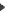 Le poète et la mort
On le vit s’avancer seul avec Elle,
sans craindre sa faux.
 Le soleil déjà de tour en tour ; les marteaux
sur l’enclume – sur l’enclume des forges.
Federico parlait ;
il courtisait la mort. Elle écoutait
« Puisque hier, ma compagne résonnait dans mes vers
les coups de tes mains desséchées,
qu’à mon chant tu donnas ton froid de glace
et à ma tragédie
le fil de ta faucille d’argent.

Je chanterai la chair que tu n’as pas,
les yeux qui te manquent,
les cheveux que le vent agitait,
les lèvres rouges que l’on baisait…
Aujourd’hui comme hier, ô gitane, ma mort,
que je suis bien, seul avec toi,
dans l’air de Grenade, ma Grenade ! »

On le vit s’avancer…
Élevez, mes amis,
dans l’Alhambra, de pierre et de songe,
un tombeau au poète,
sur une fontaine où l’eau gémira
et dira éternellement :
le crime a eu lieu à Grenade, sa Grenade !
Stéphane Mallarmé

Brise  Marine	

La chair est triste, hélas ! et j’ai lu tous les livres.
Fuir ! là-bas fuir ! Je sens que des oiseaux sont ivres
D’être parmi l’écume inconnue et les cieux !
Rien, ni les vieux jardins reflétés par les yeux
Ne retiendra ce cœur qui dans la mer se trempe
Ô nuits ! ni la clarté déserte de ma lampe
Sur le vide papier que la blancheur défend
Et ni la jeune femme allaitant son enfant.
Je partirai ! Steamer balançant ta mâture,
Lève l’ancre pour une exotique nature !
Un Ennui, désolé par les cruels espoirs,
Croit encore à l’adieu suprême des mouchoirs !
Et, peut-être, les mâts, invitant les orages,
Sont-ils de ceux qu’un vent penche sur les naufrages
Perdus, sans mâts, sans mâts, ni fertiles îlots …
Mais, ô mon cœur, entends le chant des matelots !			

Gaston Miron

La marche à l’amour	(L’homme rapaillé)

Tu as les yeux pers des champs de rosées
tu as des yeux d'aventure et d'années-lumière
la douceur du fond des brises au mois de mai
dans les accompagnements de ma vie en friche
avec cette chaleur d'oiseau à ton corps craintif
moi qui suis charpente et beaucoup de fardoches
moi je fonce à vive allure et entêté d'avenir
la tête en bas comme un bison dans son destin.
La blancheur des nénuphars s'élève jusqu'à ton cou
pour la conjuration de mes manitous maléfiques
moi qui ai des yeux où ciel et mer s'influencent
pour la réverbération de ta mort lointaine
avec cette tache errante de chevreuil que tu as .

Tu viendras tout ensoleillée d'existence
la bouche envahie par la fraîcheur des herbes
le corps mûri par les jardins oubliés
où tes seins sont devenus des envoûtements
tu te lèves, tu es l'aube dans mes bras
où tu changes comme les saisons.
Je te prendrai marcheur d'un pays d'haleine
à bout de misères et à bout de démesures
je veux te faire aimer la vie notre vie
t'aimer fou de racines à feuilles et grave
de jour en jour à travers nuits et gués
de moellons nos vertus silencieuses
je finirai bien par te rencontrer quelque part
bon dieu!
et contre tout ce qui me rend absent et douloureux
par le mince regard qui me reste au fond du froid
j'affirme ô mon amour que tu existes
je corrige notre vie.
…….
Tu es mon amour
ma clameur mon bramement
tu es mon amour ma ceinture fléchée d'univers
ma danse carrée des quatre coins d'horizon
le rouet des écheveaux de mon espoir
tu es ma réconciliation batailleuse
mon murmure de jours à mes cils d'abeille
mon eau bleue de fenêtre
dans les hauts vols de buildings
mon amour
de fontaines de haies de ronds-points de fleurs
tu es ma chance ouverte et mon encerclement
à cause de toi mon courage est un sapin toujours vert
et j'ai du chiendent d'achigan plein l'âme.

Tu es belle de tout l'avenir épargné
d'une frêle beauté soleilleuse contre l'ombre
ouvre-moi tes bras que j'entre au port
et mon corps d'amoureux viendra rouler
sur les talus du mont Royal
orignal, quand tu brames orignal
coule-moi dans ta plainte osseuse
fais-moi passer tout cabré tout empanaché
dans ton appel et ta détermination...
Compagnon des Amériques (La vie agonique)

Compagnon des Amériques
Québec ma terre amère ma terre amande
ma patrie d'haleine dans la touffe des vents
j'ai de toi la difficile et poignante présence
avec une large blessure d'espace au front
dans une vivante agonie de roseaux au visage
je parle avec les mots noueux de nos endurances
nous avons soif de toutes les eaux du monde
nous avons faim de toutes les terres du monde
dans la liberté criée de débris d'embâcle
nos feux de position s'allument vers le large
l'aïeule prière à nos doigts défaillante
la pauvreté luisant comme des fers à nos chevilles
mais cargue-moi en toi pays, cargue-moi
et marche au rompt le cœur de tes écorces tendres
marche à l'arête de tes dures plaies d'érosion
marche à tes pas réveillés des sommeils d'ornières
et marche à ta force épissure des bras à ton sol

mais chante plus haut l'amour en moi,
chante

je me ferai passion de ta face
je me ferai porteur de ton espérance
veilleur, guetteur, coureur, haleur de ton avènement
un homme de ton réquisitoire
un homme de ta patience raboteuse et varlopeuse
un homme de ta commisération infinie
              
		l'homme artériel de tes gigues
dans le poitrail effervescent de tes poudreries
dans la grande artillerie de tes couleurs d'automne
dans tes hanches de montagnes
dans l'accord comète de tes plaines
dans l'artésienne vigueur de tes villes
devant toutes les litanies
		de chats-huants qui huent dans la lune
devant toutes les compromissions en peaux de vison
devant les héros de la bonne conscience
les émancipés malingres
		les insectes des belles manières
devant tous les commandeurs de ton exploitation
de ta chair à pavé
		de ta sueur à gages

mais donne la main à toutes les rencontres, pays
toi qui apparais
		par tous les chemins défoncés de ton histoire
aux hommes debout dans l'horizon de la justice
qui te saluent

salut à toi territoire de ma poésie
salut les hommes et les femmes
des pères et mères de l'aventure


Emile Nelligan

La romance du vinTout se mêle en un vif éclat de gaieté verte
Ô le beau soir de mai ! Tous les oiseaux en chœur,
Ainsi que les espoirs naguère à mon cœur,
Modulent leur prélude à ma croisée ouverte.

Ô le beau soir de mai ! le joyeux soir de mai !
Un orgue au loin éclate en froides mélopées;
Et les rayons, ainsi que de pourpres épées,
Percent le cœur du jour qui se meurt parfumé.

Je suis gai! je suis gai ! Dans le cristal qui chante,
Verse, verse le vin ! verse encore et toujours,
Que je puisse oublier la tristesse des jours,
Dans le dédain que j'ai de la foule méchante !

Je suis gai ! je suis gai ! Vive le vin et l'Art !...
J'ai le rêve de faire aussi des vers célèbres,
Des vers qui gémiront les musiques funèbres
Des vents d'automne au loin passant dans le brouillard.

C'est le règne du rire amer et de la rage
De se savoir poète et objet du mépris,
De se savoir un cœur et de n'être compris
Que par le clair de lune et les grands soirs d'orage !

Femmes ! je bois à vous qui riez du chemin
Où l'Idéal m'appelle en ouvrant ses bras roses;
Je bois à vous surtout, hommes aux fronts moroses
Qui dédaignez ma vie et repoussez ma main !

Pendant que tout l'azur s'étoile dans la gloire,
Et qu'un hymne s'entonne au renouveau doré,
Sur le jour expirant  je n'ai donc pas pleuré,
Moi qui marche à tâtons dans ma jeunesse noire !

Je suis gai ! je suis gai ! Vive le soir de mai !
Je suis follement gai, sans être pourtant ivre !...
Serait-ce que je suis enfin heureux de vivre;
Enfin mon cœur est-il guéri d'avoir aimé ?

Les cloches ont chanté; le vent du soir odore...
Et pendant que le vin ruisselle à joyeux flots,
Je suis gai, si gai, dans mon rire sonore,
Oh ! si gai, que j'ai peur d'éclater en sanglots !Pablo Neruda

La Centaine d’Amour (S. 44)Sache que je ne t'aime pas et que je t'aime
puisque est double la façon d'être de la vie,
puisque la parole est une aile du silence,
et qu'il est dans le feu une moitié de froid.

Moi je t'aime afin de commencer à t'aimer,
afin de pouvoir recommencer l'infini
et pour que jamais je ne cesse de t'aimer :
c'est pour cela que je ne t'aime pas encore.

Je t'aime et je ne t'aime pas, c'est comme si
j'avais entre mes deux mains les clés du bonheur
et un infortuné, un incertain destin.

Mon amour a deux existences pour t'aimer.
Pour cela je t'aime quand je ne t'aime pas
et c'est pour cela que je t'aime quand je t'aime.La Centaine d’Amour (S. 66)

Je t'aime parce que je t'aime et voilà tout
et de t'aimer j'en arrive à ne pas t'aimer
et de t'attendre alors je ne t'attends plus
mon cœur peut en passer du froid à la brûlure.
Je ne t'aime que parce que c'est toi que j'aime,
et je te hais sans fin, te hais et te supplie,
et la mesure de mon amour voyageur
est de ne pas te voir, de t'aimer en aveugle.
Et si, lumière de janvier, tu consumais
ton rayon cruel, et mon cœur tout entier,
me dérobant la clef de la tranquillité ?
En cette histoire je n'arrive qu'à mourir
et si je meurs d'amour, c'est parce que je t'aime,
parce que d'amour, je t'aime, et à feu et à sang.

La Centaine d’Amour (S. 92)

Mon amour, si je meurs et si toi tu ne meurs pas,
Mon amour, si tu meurs et si je ne meurs pas,
Ne laissons pas la douleur étendre son territoire
Il n’existe pas de prolongement pareil au nôtre.
Poussière sur blé, sable sur sables
Le temps, l’eau errante, le vent vagabond
Nous a emportés comme des graines voguant sur l’eau.
Nous aurions pu ne pas nous rencontrer dans ce temps.
Cette prairie où nous nous sommes rencontrés,
Oh minuscule infini ! rendons-la.
Mais cet amour, mon amour, n’est pas près de finir.
Puisqu’il ne connut pas de naissance
Il ne connaîtra pas de mort, il est comme un long fleuve,
Qui change seulement de terres et de lèvres.


Vingt Poèmes d’Amour (I)
Corps de femme, blanches collines, cuisses blanches,
l'attitude du don te rend pareil au monde.
Mon corps de laboureur sauvage, de son soc
a fait jaillir le fils du profond de la terre.

Je fus comme un tunnel. Déserté des oiseaux,
la nuit m'envahissait de toute sa puissance.
Pour survivre j'ai dû te forger comme une arme
et tu es la flèche à mon arc, tu es la pierre dans ma fronde.

Mais passe l'heure de la vengeance, et je t'aime.
Corps de peau et de mousse, de lait avide et ferme.
Ah ! le vase des seins ! Ah ! les yeux de l'absence !
Ah ! roses du pubis ! ah ! ta voix lente et triste !

Corps de femme, je persisterai dans ta grâce.
Ô soif, désir illimité, chemin sans but !
Courants obscurs où coule une soif éternelle
et la fatigue y coule, et l'infinie douleur.
Vingt Poèmes d’Amour (XVI)

Dans mon ciel au crépuscule tu es comme un nuage
et ta couleur et forme sont comme moi je les veux.
Tu es mienne, tu es mienne, femme aux douces lèvres
et vivent dans ta vie mes rêves infinis.

La lampe de mon âme te rosit les pieds,
mon aigre vin est plus doux sur tes lèvres,
ô moissonneuse de ma chanson du soir tombant,
comme te sentent mienne mes songes solitaires !

Tu es mienne, tu es mienne, vais-je criant dans la brise
du soir, et le vent emporte ma voix veuve.
Chasseresse du fond de mes yeux, ton larcin
retient comme l'eau ton regard nocturne.

Dans le filet de ma musique tu es captive, mon amour,
et mes filets de musique sont larges comme le ciel.
Mon âme naît au bord de tes yeux de deuil.
Dans tes yeux de deuil commence le pays du rêve.


Ode et Germinations (I)Le goût de ta bouche et la couleur de ta peau, 
peau, bouche, mon fruit de ces jours rapides,
dis-moi, ont-ils été sans cesse à ton côté 
à travers années et voyages, lunes et soleils
et terre et pleurs et pluie et joie
ou seulement aujourd'hui, seulement
sortent-ils donc de tes racines
de même qu'à la terre aride, l'eau apporte 
des germinations inconnues
ou qu'aux lèvres de la cruche oubliée
arrive avec l'eau le goût de la terre ?

Je ne sais pas, ne m'en dis rien, tu ne sais pas.
Nul ne connaît ces choses-là. 
Mais quand j'approche tous mes sens 
de la lumière de ta peau, tu disparais, 
tu fonds comme l'acide
parfum d'un fruit, 
comme la chaleur d'un chemin,
l'odeur du maïs qui s'égrène,
le chèvrefeuille du soir pur,
les noms de la terre poudreuse,
l'arôme sans fin du pays :
magnolia et buisson, sang et farine
et galop de chevaux,
comme la lune poussiéreuse du village,
le pain fraîchement né :
ah! tout de ta peau revient à ma bouche,
revient à mon cœur, revient à mon corps
et je redeviens avec toi
la terre que tu es :
tu es en moi printemps profond :
et à nouveau en toi je sais comment je germe.		Ode et Germinations (III)	Nous avons dû, ma sauvageonne,
nous ressaisir du temps perdu
et revenir sur nos pas pour, de baiser en baiser,
abolir la distance de nos vies,
récupérant ici ce que sans joie
nous avions donné, découvrant
là le chemin secret
qui rapprochait tes pas des miens,
et ainsi, sous ma bouche,
voici que tu revois la plante insatisfaite 
de ta vie qui allonge ses racines
vers mon cœur et vers son attente.
.............
Nous voici enfin face à face,
nous nous sommes trouvés,
rien n'a été perdu.
Lèvre à lèvre nous nous sommes parcourus,
mille fois nous avons troqué
entre nous la mort et la vie,
tout ce que nous portions en nous
comme autant de médailles mortes
nous l'avons jeté à la mer,
tout ce que nous avions appris
nous a été bien inutile :
nous avons commencé,
nous avons terminé
à nouveau mort et vie.
Nous sommes là, nous survivons,
purs d'une pureté que nous avons créée,
plus vastes que la terre qui n'a pu nous fourvoyer,
et éternels comme le feu qui brûlera
tant que la vie ne cessera.Belle (Les Vers du Capitaine)Belle, 
pareil à l’eau qui sur la pierre fraîche de la source
ouvre son grand éclair d’écume,
est ton sourire,
belle.

Belle,
Aux fines mains, aux pieds déliés
comme un petit cheval d’argent,
fleur du monde, marchant
je te vois moi,
belle.

Belle,
avec un nid de cuivre enchevêtré dans la tête,
un nid d’une brune couleur de miel
où mon cœur brûle et se repose,
belle.

Belle
aux yeux trop grands pour ton visage,
aux yeux trop grands pour la planète,
Il y a des pays, des fleuves dans tes yeux,
ma patrie se tient dans tes yeux,
je vagabonde à travers eux,
ils donnent sa clarté au monde
partout où s’avancent mes pas,
belle.

Belle,
tes seins sont pareils à deux pains
- terre froment et lune d’or -
belle.

Belle,
ta taille 
mon bras l’a faite comme un fleuve
mille années parcourant la douceur de ta chair,
belle.

Belle,
rien n’a le charme de tes hanches,
la terre en quelque lieu caché
a peut-être, elle,
la courbe de ton corps et son parfum,
en quelque lieu peut-être,
belle.

Belle, ma belle,
ta voix, ta peau, tes ongles,
belle, ma belle,
ton être, ta clarté, ton ombre,
belle, tout cela est mien, belle,
tout cela, mienne, m’appartient,
lorsque tu marches ou te reposes,
lorsque tu chantes ou que tu dors,
lorsque tu souffres ou que tu rêves,
toujours,
lorsque tu es proche ou lointaine,
toujours,
ma belle, tu es mienne,
toujours.

Absence (Les vers du Capitaine)

Je te laisse : aussitôt 
tu circules en moi, cristalline
ou tremblante
ou inquiète, blessée par moi
ou tout d'amour comblée, comme en cet instant 
où tes yeux
se ferment sur le présent de la vie
que je ne cesse de t'offrir.

Mon amour,
quand nous nous sommes rencontrés
nous avions soif et nous avons
bu toute l'eau et tout le sang,
quand nous nous sommes rencontrés
nous avions faim
alors nous nous sommes mordus
comme le feu,
il nous en resta des blessures.

Mais attends-moi
garde-moi la douceur.
Et je t'offrirai aussi
une rose.
La nuit dans l’île (Les Vers du Capitaine)		
Toute la nuit j'ai dormi avec toi près de la mer, dans l'île.
Sauvage et douce tu étais entre le plaisir et le sommeil, 
entre le feu et l'eau.

Très tard peut-être
nos sommeils se sont-ils unis par le sommet ou par le fond,
là-haut comme des branches agitées par le même vent,
en bas comme rouges racines se touchant.

Peut-être ton sommeil s'est-il aussi dépris du mien
et sur la mer et sur sa nuit m'a-t-il cherché
comme avant toi et moi, quand tu n'existais pas encore,
quand sans t'apercevoir je naviguais de ton côté
et que tes yeux cherchaient ce qu'aujourd'hui
- pain, vin, amour, colère - je t'offre à pleines mains
à toi, la coupe qui attendait de recevoir les présents de ma vie.

J'ai dormi avec toi toute la nuit 
alors que la terre en sa nuit tournait avec ses vivants et ses morts,
et lorsque je me réveillais soudain, par l'ombre environné,
mon bras te prenait par la taille.
La nuit ni le sommeil n'ont pu nous séparer.

J'ai dormi avec toi et ta bouche, au réveil, sortie de ton sommeil
m'a donné la saveur de terre, d'algues, d'onde marine,
qui s'abrite au fond de ta vie.
Alors j'ai reçu ton baiser que l'aurore mouillait
comme s'il m'arrivait de cette mer qui nous entoure.Ton Rire (Les Vers du Capitaine)	

Tu peux m'ôter le pain, m'ôter l'air, si tu veux : 
ne m'ôte pas ton rire. 
 Ne m'ôte pas la rose, le fer que tu égrènes 
ni l'eau qui brusquement éclate dans ta joie 
ni la vague d'argent qui déferle de toi.

De ma lutte si dure je rentre les yeux las quelquefois d'avoir vu 
la terre qui ne change 
mais, dès le seuil, ton rire monte au ciel, me cherchant 
et ouvrant pour moi toutes les portes de la vie.

À l'heure la plus sombre égrène, mon amour, ton rire, 
et si tu vois mon sang tacher soudain les pierres de la rue, 
ris : aussitôt ton rire se fera pour mes mains fraîche lame d'épée.
Dans l'automne marin  fais que ton rire dresse sa cascade d'écume, 
et au printemps, amour, que ton rire soit comme la fleur que j'attendais, 
la fleur guède, la rose de mon pays sonore.

Moque-toi de la nuit, du jour et de la lune,
moque-toi de ces rues divagantes de l’île,
moque-toi de cet homme amoureux maladroit,
mais lorsque j’ouvre, moi, les yeux ou les referme,
lorsque mes pas s’en vont, lorsque mes pas s’en viennent,
refuse-moi le pain, l’air, l’aube, le printemps,
mais ton rire jamais 
car alors j’en mourrais.


Gérard de Nerval
El Desdichado
Je suis le Ténébreux, - le Veuf, - l'Inconsolé,
Le Prince d'Aquitaine à la Tour abolie :
Ma seule Étoile est morte, - et mon luth constellé
Porte le Soleil noir de la Mélancolie.

Dans la nuit du Tombeau, Toi qui m'as consolé,
Rends-moi le Pausilippe et la mer d'Italie,
La fleur qui plaisait tant à mon cœur désolé,
Et la treille où le Pampre à la Rose s'allie.

Suis-je Amour ou Phoebus ?... Lusignan ou Biron ?
Mon front est rouge encor du baiser de la Reine ;
J'ai rêvé dans la Grotte où nage la Sirène...

Et j'ai deux fois vainqueur traversé l'Achéron :
Modulant tour à tour sur la lyre d'Orphée
Les soupirs de la Sainte et les cris de la Fée.


Vers dorés

Homme ! libre penseur - te crois-tu seul pensant
Dans ce monde où la vie éclate en toute chose :
Des forces que tu tiens ta liberté dispose,
Mais de tous tes conseils l'univers est absent.

Respecte dans la bête un esprit agissant : ...
Chaque fleur est une âme à la Nature éclose ;
Un mystère d'amour dans le métal repose :
"Tout est sensible ! " - Et tout sur ton être est puissant !

Crains dans le mur aveugle un regard qui t'épie
A la matière même un verbe est attaché ...
Ne la fais pas servir à quelque usage impie !

Souvent dans l'être obscur habite un Dieu caché ;
Et comme un œil naissant couvert par ses paupières,
Un pur esprit s'accroît sous l'écorce des pierres !



Charles Péguy

Puisqu’il est entendu que le bon pèlerin…	
Puisqu'il est entendu que le bon pèlerin 
Est celui qui boit ferme et tient sa place à table,
Et qu'il n'a pas besoin de faire le comptable,
Et que c'est bien assez de se lever matin...
Nous avons fait semblant d'être un gai pèlerin
Et même un bon vivant et d'aimer les voyages,
Et d'avoir parcouru cent trente et un bailliages,
Et d'être accoutumés d'être sur le chemin...
Quand nous aurons joué nos derniers personnages, 
 Quand nous aurons posé la cape et le manteau,
 Quand nous aurons jeté le masque et le couteau,
 Veuillez-vous rappeler nos longs pèlerinages...


Présentation de la Beauce à Notre Dame de Chartres

Étoile de la mer voici la lourde nappe
Et la profonde houle et l’océan des blés
Et la mouvante écume et nos greniers comblés,
Voici votre regard sur cette immense chape.

Et voici votre voix sur cette lourde plaine
Et nos amis absents et nos cœurs dépeuplés,
Voici le long de nous nos poings désassemblés
Et notre lassitude et notre force pleine.

Étoile du matin, inaccessible reine,
Voici que nous marchons vers votre illustre cour,
Et voici le plateau de notre pauvre amour,
Et voici l’océan de notre immense peine.
......
O reine voici donc après la longue route
Avant de repartir par ce même chemin,
Le seul asile ouvert au creux de votre main,
Et le jardin secret où l'âme s'ouvre toute.

Voici le lourd pilier et la montante voûte
Et l'oubli pour hier, et l'oubli pour demain; 
Et l'inutilité de tout calcul humain;
Et plus que le péché, la sagesse en déroute.
Voici le lieu du monde où tout devient facile, 
Le regret, le départ, même l'événement, 
Et l'adieu temporaire et le détournement, 
Le seul coin de la terre où tout devient docile,

Et voici votre voix sur cette lourde plaine
Et nos amis absents et nos cœurs dépeuplés
Voici le long de nous nos poings désassemblés
Et notre lassitude et notre force pleine...

Raymond Queneau

Vieillir

Ma jeunesse est finie
Ma jeunesse est partie
Je reste sur le cul
avec quarante ans d'âge
J'ai pris le pucelage de la maturité

Me voilà qui grisonne
me voilà qui bedonne
je tousse et je déconne
déjà déjà déjà

Ah quand j'étais jeune homme que j'étais heureux!
comme un lézard au soleil
regardant mes orteils brunir au bord de l'eau
et mon abencérage dresser son chapiteau.

Les années comptaient peu
les jours étaient légers
et toutes les nuits douces
Le ciel était bien bleu
les lunes étaient rondes
la neige était bien tiède les blondes étaient blondes.

J'avais une cravate en soi-e naturelle le mollet fort agreste
le pied bon comme l'œil
oui oui - mais maintenant c'est bien bien différent
suis suis à bout de course
je dévale la pente dies irae dies illa sic ibo ad astra

Mais comme ce farceur tombant d'un ascenseur disait
aux spectateurs des différents étages qui le regardaient choir
« jusqu'à présent ma foi ça ne va pas trop mal j'espère fermement
que ça continuera encore un peu comme ça » 

Ainsi malgré les ans la ride et l'urinal le bide et l'emphysème 
la toux et un moral tant soit peu nostalgique 
philosophiquement je vieillis 
essayant de jouïr de mon reste
sans feu et sans charbon 
sans lard et sans lardons 
sans œufs sans cinéma
sans ouisqui sans soda sans beurre sans taksi sans thé ni chocolat

J'écris quelques poèmes qui valent je l'espère ceux que j'élaborais 
lorsque j'avais vingt ans !  Je les signais d'ailleurs de la même façon 
q-u-e-n-e-a-u-r-a-i grec mond

Pour un art poétique (1)		Bon dieu de bon dieu que j'ai envie d'écrire un petit poème
Tiens en voilà justement un qui passe
Petit petit petit
viens ici que je t'enfile
sur le fil du collier de mes autres poèmes
viens ici que je t'entube
dans le comprimé de mes œuvres complètes
viens ici que je t'empapouète
et que je t'enrime
et que je t'enrythme
et que je t'enlyre
et que je t'enpégase
et que je t'enverse
et que je t'enprose
la vache
il a foutu le camp !

Pour un art poétique (2)
Ce soir,
Si j'écrivais un poème pour la postérité ?
fichtre la belle idée
je me sens sûr de moi
j'y vas
et à la postérité
j'y dis merde et remerde et reremerde
drôlement feintée la postérité
qui attendait son poème
Ah mais !


Rainer Maria Rilke

Le livre de la pauvreté et de la mort

Je suis peut-être enfoui au sein des montagnes,
solitaire comme une veine de métal pur ;
je suis perdu dans un abîme illimité,
dans une nuit profonde et sans horizon .
Tout vient à moi, m'enserre et se fait pierre .

Je ne sais pas encore souffrir comme il faudrait,
et cette grande nuit me fait peur ;
mais si c'est là ta nuit, qu'elle me soit pesante, 
qu'elle m'écrase, que toute ta main soit sur moi,
et que je me perde en toi dans un cri .

Toi, mont seul immuable dans le chaos des montagnes,
pente sans refuges, sommet sans nom,
neige éternelle qui fait pâlir les étoiles,
toi qui portes à tes flancs de grandes vallées
où l'âme de la terre s'exhale en odeurs de fleurs .

Me suis-je enfin perdu en toi,
uni au basalte comme un métal inconnu ?
Plein de vénération, je me confonds à ta roche,
et partout je me heurte à ta dureté .

Ou bien est-ce l'angoisse qui m'étreint,
l'angoisse profonde des trop grandes villes
où tu m'as enfoncé jusqu'au cou ?

Ah, si seulement un homme pouvait dire
toute leur insanité et toute leur horreur,
aussitôt tu te lèverais, première tempête de monde,
et les chasserais devant toi comme de la poussière...

Mais si tu veux que ce soit moi qui parle,
je ne le pourrais pas, car je ne comprends rien ;
et ma bouche, comme une blessure,
ne demande qu'à se fermer,
et mes mains sont collées à mes côtés comme des chiens
qui restent sourds à tout appel .

Et pourtant, une fois, tu me feras parler .

Que je sois le veilleur de tous tes horizons...
Permets à mon regard plus hardi et plus vaste
d'embrasser soudain l'étendue des mers .
Fais que je suive la marche des fleuves
afin qu'au-delà des rumeurs de leurs rives
j'entende monter la voix silencieuse de la nuit .

Conduis-moi dans tes plaines battues de tous les vents
où d'âpres monastères ensevelissent entre leurs murs,
comme dans un linceul, des vies qui n'ont pas vécu...

Car les grandes villes, Seigneur, sont maudites ;
la panique des incendies couve dans leur sein,--
et elles n'ont pas de pardon à attendre
et leur temps est compté.

Là, des hommes insatisfaits peinent à vivre
et meurent sans savoir pourquoi ils ont souffert ;
et aucun d'eux n'a vu la pauvre grimace
qui s'est substituée au fond de nuits sans nom
au sourire d'un peuple plein de foi .

Ils vont au hasard, avilis par l'effort
de servir sans ardeur des choses dénuées de sens,
et leurs vêtements s'usent peu à peu,
et leurs belles mains vieillissent trop tôt .

La foule les bouscule et passe indifférente,
bien qu'ils soient hésitants et faibles,--
seuls les chiens craintifs qui n'ont pas de gîte
les suivent un moment en silence.

Ils sont livrés à une multitude de bourreaux
et le coup de chaque heure leur fait mal ;
ils rôdent, solitaires, autour des hôpitaux
en attendant leur admission avec angoisse .

La mort est là . Non celle dont la voix
les a miraculeusement touchés dans leur enfance,--
mais la petite mort comme on la comprend là ;
tandis que leur propre fin pend en eux comme un fruit
aigre, vert, et qui ne mûrit pas .

O mon Dieu, donne à chacun sa propre mort, donne à chacun
la mort née de sa propre vie où il connut l'amour et la misère .

Arthur Rimbaud

Le bateau ivre
Comme je descendais des Fleuves impassibles,
Je ne me sentis plus guidé par les haleurs :
Des Peaux-Rouges criards les avaient pris pour cibles,
Les ayant cloués nus aux poteaux de couleurs.

J'étais insoucieux de tous les équipages,
Porteur de blés flamands ou de cotons anglais.
Quand avec mes haleurs ont fini ces tapages,
Les Fleuves m'ont laissé descendre où je voulais.

Dans les clapotements furieux des marées,
Moi, l'autre hiver, plus sourd que les cerveaux d'enfants,
Je courus ! Et les Péninsules démarrées
N'ont pas subi tohu-bohus plus triomphants.

La tempête a béni mes éveils maritimes.
Plus léger qu'un bouchon j'ai dansé sur les flots
Qu'on appelle rouleurs éternels de victimes,
Dix nuits, sans regretter l'œil niais des falots !

Plus douce qu'aux enfants la chair des pommes sûres,
L'eau verte pénétra ma coque de sapin
Et des taches de vins bleus et des vomissures
Me lava, dispersant gouvernail et grappin.

Et dès lors, je me suis baigné dans le Poème
De la Mer, infusé d'astres, et lactescent,
Dévorant les azurs verts ; où, flottaison blême
Et ravie, un noyé pensif parfois descend ;

Où, teignant tout à coup les bleuités, délires
Et rythmes lents sous les rutilements du jour,.+
Plus fortes que l'alcool, plus vastes que nos lyres,
Fermentent les rousseurs amères de l'amour !

Je sais les cieux crevant en éclairs, et les trombes
Et les ressacs et les courants : je sais le soir,
L'Aube exaltée ainsi qu'un peuple de colombes,
Et j'ai vu quelquefois ce que l'homme a cru voir !

J'ai vu le soleil bas, taché d'horreurs mystiques,
Illuminant de longs figements violets,
Pareils à des acteurs de drames très antiques
Les flots roulant au loin leurs frissons de volets !

J'ai rêvé la nuit verte aux neiges éblouies,
Baiser montant aux yeux des mers avec lenteurs,
La circulation des sèves inouïes,
Et l'éveil jaune et bleu des phosphores chanteurs !

J'ai suivi, des mois pleins, pareille aux vacheries
Hystériques, la houle à l'assaut des récifs,
Sans songer que les pieds lumineux des Maries
Pussent forcer le mufle aux Océans poussifs !

J'ai heurté, savez-vous, d'incroyables Florides
Mêlant aux fleurs des yeux de panthères à peaux
D'hommes ! Des arcs-en-ciel tendus comme des brides
Sous l'horizon des mers, à de glauques troupeaux !

J'ai vu fermenter les marais énormes, nasses
Où pourrit dans les joncs tout un Léviathan !
Des écroulements d'eaux au milieu des bonaces,
Et les lointains vers les gouffres cataractant !

Glaciers, soleils d'argent, flots nacreux, cieux de braises !
Échouages hideux au fond des golfes bruns
Où les serpents géants dévorés des punaises
Choient, des arbres tordus, avec de noirs parfums !

J'aurais voulu montrer aux enfants ces dorades
Du flot bleu, ces poissons d'or, ces poissons chantants.
- Des écumes de fleurs ont bercé mes dérades
Et d'ineffables vents m'ont ailé par instants.

Parfois, martyr lassé des pôles et des zones,
La mer dont le sanglot faisait mon roulis doux
Montait vers moi ses fleurs d'ombre aux ventouses jaunes
Et je restais, ainsi qu'une femme à genoux...

Presque île, ballottant sur mes bords les querelles
Et les fientes d'oiseaux clabaudeurs aux yeux blonds.
Et je voguais, lorsqu'à travers mes liens frêles
Des noyés descendaient dormir, à reculons !

Or moi, bateau perdu sous les cheveux des anses,
Jeté par l'ouragan dans l'éther sans oiseau,
Moi dont les Monitors et les voiliers des Hanses
N'auraient pas repêché la carcasse ivre d'eau ;

Libre, fumant, monté de brumes violettes,
Moi qui trouais le ciel rougeoyant comme un mur
Qui porte, confiture exquise aux bons poètes,
Des lichens de soleil et des morves d'azur ;

Qui courais, taché de lunules électriques,
Planche folle, escorté des hippocampes noirs,
Quand les juillets faisaient crouler à coups de triques
Les cieux ultramarins aux ardents entonnoirs ;

Moi qui tremblais, sentant geindre à cinquante lieues
Le rut des Béhémots et les Maelstroms épais,
Fileur éternel des immobilités bleues,
Je regrette l'Europe aux anciens parapets !

J'ai vu des archipels sidéraux ! et des îles
Dont les cieux délirants sont ouverts au vogueur :
- Est-ce en ces nuits sans fonds que tu dors et t'exiles,
Million d'oiseaux d'or, ô future Vigueur ?

Mais, vrai, j'ai trop pleuré ! Les Aubes sont navrantes. 
Toute lune est atroce et tout soleil amer :
L'âcre amour m'a gonflé de torpeurs enivrantes.
Ô que ma quille éclate ! Ô que j'aille à la mer !

Si je désire une eau d'Europe, c'est la flache
Noire et froide où vers le crépuscule embaumé
Un enfant accroupi plein de tristesse, lâche
Un bateau frêle comme un papillon de mai.

Je ne puis plus, baigné de vos langueurs, ô lames,
Enlever leur sillage aux porteurs de cotons,
Ni traverser l'orgueil des drapeaux et des flammes,
Ni nager sous les yeux horribles des pontons.Sensation
Par les soirs bleus d'été, j'irai dans les sentiers,
Picoté par les blés, fouler l'herbe menue :
Rêveur, j'en sentirai la fraîcheur à mes pieds.
Je laisserai le vent baigner ma tête nue.

Je ne parlerai pas, je ne penserai rien :
Mais l'amour infini me montera dans l'âme,
Et j'irai loin, bien loin, comme un bohémien,
Par la Nature, -- heureux comme avec une femme.


Ma bohêmeJe m'en allais, les poings dans mes poches crevées;
Mon paletot soudain devenait idéal;
J'allais sous le ciel, Muse, et j'étais ton féal;
Oh! là là! que d'amours splendides j'ai rêvées !

Mon unique culotte avait un large trou.
Petit-Poucet rêveur, j'égrenais dans ma course
Des rimes. Mon auberge était à la Grande-Ourse.
Mes étoiles au ciel avaient un doux frou-frou

Et je les écoutais, assis au bord des routes,
Ces bons soirs de septembre où je sentais des gouttes
De rosée à mon front, comme un vin de vigueur;

Où, rimant au milieu des ombres fantastiques,
Comme des lyres, je tirais les élastiques
De mes souliers blessés, un pied près de mon cœur !Première soirée

--- Elle était fort déshabilléeEt de grands arbres indiscretsAux vitres jetaient leur feuilléeMalinement, tout près, tout près. Assise sur ma grande chaise,Mi-nue, elle joignait les mains. Sur le plancher frissonnaient d'aiseSes petits pieds si fins, si fins. --- Je regardai, couleur de cire,Un petit rayon buissonnierPapillonner dans son sourireEt sur son sein, --- mouche au rosier ! --- Je baisai ses fines chevilles. Elle eut un doux rire brutalQui s'égrenait en claires trilles,Un joli rire de cristal… Les petits pieds sous la chemiseSe sauvèrent : "Veux-tu finir!"--- La première audace permise,Le rire feignait de punir! --- Pauvrets palpitants sous ma lèvre,Je baisai doucement ses yeux :--- Elle jeta sa tête mièvreEn arrière : "Oh! c'est encor mieux!... « Monsieur, j'ai deux mots à te dire... »--- Je lui jetai le reste au seinDans un baiser, qui la fit rireD'un bon rire qui voulait bien... --- Elle était fort déshabilléeEt de grands arbres indiscretsAux vitres jetaient leur feuilléeMalinement, tout près, tout près.				


RomanI

On n’est pas sérieux, quand on a dix-sept ans.
− Un beau soir, foin des bocks et de la limonade,
Des cafés tapageurs aux lustres éclatants !
− On va sous les tilleuls verts de la promenade.

Les tilleuls sentent bon dans les bons soirs de juin !
L’air est parfois si doux, qu’on ferme la paupière ;
Le vent chargé de bruits, − la ville n’est pas loin, −
A des parfums de vigne et des parfums de bière...

II

− Voilà qu’on aperçoit un tout petit chiffon
D’azur sombre, encadré d’une petite branche,
Piqué d’une mauvaise étoile, qui se fond
Avec de doux frissons, petite et toute blanche...

Nuit de juin ! Dix-sept ans ! - On se laisse griser.
La sève est du champagne et vous monte à la tête...
On divague ; on se sent aux lèvres un baiser
Qui palpite là, comme une petite bête...

III

Le cœur fou Robinsonne à travers les romans,
− Lorsque, dans la clarté d’un pâle réverbère,
Passe une demoiselle aux petits airs charmants,
Sous l’ombre du faux-col effrayant de son père...

Et, comme elle vous trouve immensément naïf,
Tout en faisant trotter ses petites bottines,
Elle se tourne, alerte et d’un mouvement vif...
− Sur vos lèvres alors meurent les cavatines...

IV

Vous êtes amoureux. Loué jusqu’à mois d’août.
Vous êtes amoureux. − Vos sonnets La font rire.
Tous vos amis s’en vont, vous êtes mauvais goût.
− Puis l’adorée, un soir, a daigné vous écrire... !

− Ce soir-là,... − vous rentrez aux cafés éclatants,
Vous demandez des bocks ou de la limonade...
− On n’est pas sérieux, quand on a dix-sept ans
Et qu’on a des tilleuls verts sur la promenade.
Bal des pendus      Au gibet noir, manchot aimable,
      Dansent, dansent les paladins,
      Les maigres paladins du diable,
      Les squelettes de Saladins.

Messire Belzébuth tire par la cravate
Ses petits pantins noirs grimaçant sur le ciel,
Et, leur claquant au front un revers de savate,
Les fait danser, danser aux sons d’un vieux Noël !

Et les pantins choqués enlacent leurs bras grêles
Comme des orgues noirs, les poitrines à jour
Que serraient autrefois les gentes damoiselles
Se heurtent longuement dans un hideux amour.

Hurrah ! les gais danseurs, qui n’avez plus de panse !
On peut cabrioler, les tréteaux sont si longs !
Hop ! qu’on ne sache plus si c’est bataille ou danse !
Belzébuth enragé racle ses violons !

Ô durs talons, jamais on n’use sa sandale !
Presque tous ont quitté la chemise de peau ;
Le reste est peu gênant et se voit sans scandale.
Sur les crânes, la neige applique un blanc chapeau :

Le corbeau fait panache à ces têtes fêlées,
Un morceau de chair tremble à leur maigre menton :
On dirait, tournoyant dans les sombres mêlées,
Des preux, raides, heurtant armures de carton.

Hurrah ! la bise siffle au grand bal des squelettes !
Le gibet noir mugit comme un orgue de fer !
Les loups vont répondant des forêts violettes :
A l’horizon, le ciel est d’un rouge d’enfer…

Holà, secouez-moi ces capitans funèbres
Qui défilent, sournois, de leurs gros doigts cassés
Un chapelet d’amour sur leurs pâles vertèbres :
Ce n’est pas un moustier ici, les trépassés !

Oh ! voilà qu’au milieu de la danse macabre
Bondit dans le ciel rouge un grand squelette fou
Emporté par l’élan, comme un cheval se cabre :
Et, se sentant encor la corde raide au cou,

Crispe ses petits doigts sur son fémur qui craque
Avec des cris pareils à des ricanements,
Et, comme un baladin rentre dans la baraque,
Rebondit dans le bal au chant des ossements.

      Au gibet noir, manchot aimable,
      Dansent, dansent les paladins,
      Les maigres paladins du diable,
      Les squelettes de Saladins.Voyelles
A noir, E blanc, I rouge, U vert, O bleu : voyelles,
Je dirai quelque jour vos naissances latentes :
A, noir corset velu des mouches éclatantes
Qui bombinent autour des puanteurs cruelles,

Golfes d'ombre ; E, candeurs des vapeurs et des tentes,
Lances des glaciers fiers, rois blancs, frissons d'ombelles ;
I, pourpres, sang craché, rire des lèvres belles
Dans la colère ou les ivresses pénitentes ;

U, cycles, vibrements divins des mers virides,
Paix des pâtis semés d'animaux, paix des rides
Que l'alchimie imprime aux grands fronts studieux ;

O, suprême Clairon plein des strideurs étranges,
Silences traversés des Mondes et des Anges ;
− Ô l'Oméga, rayon violet de Ses Yeux ! −Les sœurs de charité

Le jeune homme dont l'œil est brillant, la peau brune,
Le beau corps de vingt ans qui devrait aller nu,
Et qu'eût, le front cerclé de cuivre, sous la lune
Adoré, dans la Perse, un Génie inconnu,

Impétueux avec des douceurs virginales
Et noires, fier de ses premiers entêtements,
Pareil aux jeunes mers, pleurs de nuits estivales,
Qui se retournent sur des lits de diamants ;

Le jeune homme, devant les laideurs de ce monde,
Tressaille dans son cœur largement irrité,
Et plein de la blessure éternelle et profonde,
Se prend à désirer sa sœur de charité.

Mais, ô Femme, monceau d'entrailles, pitié douce,
Tu n'es jamais la Sœur de charité, jamais,
Ni regard noir, ni ventre où dort une ombre rousse,
Ni doigts légers, ni seins splendidement formés.

Aveugle irréveillée aux immenses prunelles,
Tout notre embrassement n'est qu'une question :
C'est toi qui pends à nous, porteuse de mamelles,
Nous te berçons, charmante et grave Passion.

Tes haines, tes torpeurs fixes, tes défaillances,
Et les brutalités souffertes autrefois,
Tu nous rends tout, ô Nuit pourtant sans malveillances,
Comme un excès de sang épanché tous les mois.

- Quand la femme, portée un instant, l'épouvante,
Amour, appel de vie et chanson d'action,
Viennent la Muse verte et la Justice ardente
Le déchirer de leur auguste obsession.

Ah ! sans cesse altéré des splendeurs et des calmes,
Délaissé des deux Sœurs implacables, geignant
Avec tendresse après la science aux bras almes,
Il porte à la nature en fleur son front saignant.

Mais la noire alchimie et les saintes études
Répugnent au blessé, sombre savant d'orgueil ;
Il sent marcher sur lui d'atroces solitudes.
Alors, et toujours beau, sans dégoût du cercueil,

Qu'il croie aux vastes fins, Rêves ou Promenades
Immenses, à travers les nuits de Vérité,
Et t'appelle en son âme et ses membres malades,
Ô Mort mystérieuse, ô sœur de charité.


Le cœur volé	

Mon triste cœur bave à la poupe,
Mon cœur couvert de caporal :
Ils y lancent des jets de soupe
Mon triste cœur bave à la poupe…
Sous les quolibets de la troupe
Qui pousse un rire général,
Mon triste cœur bave à la poupe,
Mon cœur couvert de caporal !

Ithyphalliques et pioupiesques
Leurs quolibets l'ont dépravé.
Au gouvernail, on voit des fresques
Ithyphalliques et pioupiesques ;
O flots abracadabrantesques
Prenez mon cœur, qu'il soit lavé !
Ithyphalliques et pioupiesques 
Leurs quolibets l'ont dépravé !

Quand ils auront tari leurs chiques
Comment agir, ô cœur volé ?
Ce seront des hoquets bachiques
Quand ils auront tari leurs chiques !
J'aurai des sursauts stomachiques
Moi, si mon cœur est ravalé !
Quand ils auront tari leurs chiques,
Comment agir, ô cœur volé ?			
Elle est retrouvée, quoi ? – L’Eternité 
(Extrait de Alchimie du Verbe – Une saison en enfer)

Elle est retrouvée !
Quoi ? l’éternité.
C’est la mer mêlée
     Au soleil.
Mon âme éternelle,
Observe ton vœu
Malgré la nuit seule
Et le jour en feu.
Donc tu te dégages
Des humains suffrages,
Des communs élans !
Tu voles selon…
— Jamais l’espérance,
    Pas d’orietur.
Science et patience,
Le supplice est sûr.
Plus de lendemain,
Braises de satin,
    Votre ardeur
    Est le devoir.
Elle est retrouvée !
— Quoi ? —l’Éternité
C’est la mer mêlée
    Au soleil.Chanson de la plus haute tour (Extrait de Alchimie du Verbe)
Qu’il vienne, qu’il vienne,
Le temps dont on s’éprenne.
J’ai tant fait patience
Qu’à jamais j’oublie.
Craintes et souffrances
Aux cieux sont parties.
Et la soif malsaine
Obscurcit mes veines.
Qu’il vienne, qu’il vienne,
Le temps dont on s’éprenne.
Telle la prairie
À l’oubli livrée,
Grandie, et fleurie
D’encens et d’ivraies,
Au bourdon farouche
Des sales mouches.
Qu’il vienne, qu’il vienne,
Le temps dont on s’éprenne.Ô saisons, ô châteaux… (Extrait de Alchimie du Verbe)
      Ô saisons, ô châteaux !
 Quelle âme est sans défaut ?

J'ai fait la magique étude
Du bonheur, qu'aucun n'élude.

Salut à lui, chaque fois
Que chante le coq gaulois.

Ah ! je n'aurais plus d'envie :
Il s'est chargé de ma vie.

Ce charme a pris âme et corps,
Et dispersé les efforts.

     Ô saisons, ô châteaux,

L'heure de sa fuite, hélas !
Sera l'heure du trépas

     Ô saisons, ô châteaux !


Loin des oiseaux, des troupeaux… (Extrait de Alchimie du Verbe)
Loin des oiseaux, des troupeaux, des villageoises,
Que buvais-je, à genoux dans cette bruyère
Entourée de tendres bois de noisetiers,
Dans un brouillard d'après-midi tiède et vert ?
 
Que pouvais-je boire dans cette jeune Oise,
— Ormeaux sans voix, gazon sans fleurs, ciel couvert ! —
Boire à ces gourdes jaunes, loin de ma case
Chérie ? Quelque liqueur d'or qui fait suer.
 
Je faisais une louche enseigne d'auberge.
— un orage vint chasser le ciel. Au soir
L'eau des bois se perdaient sur les sables vierges,
Le vent de Dieu jetait des glaçons aux mares ;
 
Pleurant, je voyais de l'or — et ne pus boire. —

Au Cabaret Vert (cinq heures du soir)	
	Depuis huit jours, j’avais déchiré mes bottines
Aux cailloux des chemins. J’entrais à Charleroi.
— AU CABARET-VERT : je demandai des tartines
De beurre et du jambon qui fût à moitié froid.
Bienheureux, j’allongeai les jambes sous la table
Verte : je contemplai les sujets très naïfs
De la tapisserie. —Et ce fut adorable,
Quand la fille aux tétons énormes, aux yeux vifs,
— Celle-là, ce n’est pas un baiser qui l’épeure ! —
Rieuse, m’apporta des tartines de beurre,
Du jambon tiède, dans un plat colorié,
Du jambon rose et blanc parfumé d’une gousse
D’ail, — et m’emplit la chope immense, avec sa mousse
Que dorait un rayon de soleil arriéré.

Jean-Pierre Rosnay

L’accent circonflexe et la petite cédille

Entre deux vers 
D'un long poème 
D'un poème fort ennuyeux 
La cédille aux yeux de verveine 
qui nattait ses jolis cheveux 
rencontra l'accent circonflexe
 
Curieuse quoiqu'un peu perplexe 
Sans moi vous l'eussiez deviné 
Elle lui dit pour commencer 
Quel bizarre chapeau que le vôtre 
Seriez-vous par hasard gendarme ou polytechnicien 
Et que faites-vous donc sur le front des apôtres 
Est-ce vous la colombe ou la fumée du train
 
Je suis je suis gentille cédille 
Le S escamoté des mots de l'autrefois 
C'est à l'hostellerie qu'on emmenait les filles 
Le S a disparu me voici sur le toit 
Et toi que fais-tu cédille 
A traîner derrière les garçons 
Sont-ce là d'honnêtes façons 
N'es-tu point de bonne famille
Accent bel accent circonflexe 
Voilà toute ma vérité 
Je t'aime et pour te le prouver 
Je fais un S avec un C 


Léopold Sédar Senghor

Chants d’ombre - Femme noire	Femme nue, femme noire
Vêtue de ta couleur qui est vie, de ta forme qui est beauté !
J'ai grandi à ton ombre; la douceur de tes mains bandait mes yeux.
Et voilà qu'au cœur de l'Eté et de Midi,
je te découvre, Terre promise, du haut d'un haut col calciné
Et ta beauté me foudroie en plein cœur, comme l'éclair d'un aigle.

Femme nue, femme obscure
Fruit mûr à la chair ferme, sombres extases du vin noir,
bouche qui fais lyrique ma bouche
Savane aux horizons purs, savane qui frémis aux caresses du Vent d'Est
Tamtam sculpté, tamtam tendu qui gronde sous les doigts du vainqueur
Ta voix grave de contralto est le chant spirituel de l'Aimée.

Femme noire, femme obscure
Huile que ne ride nul souffle, huile calme aux flancs de l'athlète,
aux flancs des princes du Mali,
Gazelle aux attaches célestes, les perles sont étoiles sur la nuit de ta peau. 
Délices des jeux de l'Esprit, les reflets de l'or rongent ta peau qui se moire. 
A l'ombre de ta chevelure, s'éclaire mon angoisse aux soleils prochains de tes yeux.

Femme nue, femme noire
Je chante ta beauté qui passe, forme que je fixe dans l'Eternel
Avant que le destin jaloux ne te réduise en cendres pour nourrir
les racines de la vie.		
Paul Verlaine

Mon rêve familierJe fais souvent ce rêve étrange et pénétrant 
D'une femme inconnue, et que j'aime, et qui m'aime 
Et qui n'est, chaque fois, ni tout à fait la même 
Ni tout à fait une autre, et m'aime et me comprend.

Car elle me comprend, et mon cœur, transparent 
Pour elle seule, hélas ! cesse d'être un problème 
Pour elle seule, et les moiteurs de mon front blême, 
Elle seule les sait rafraîchir, en pleurant.

Est-elle brune, blonde ou rousse ? - Je l'ignore. 
Son nom ? Je me souviens qu'il est doux et sonore 
Comme ceux des aimés que la Vie exila.

Son regard est pareil au regard des statues, 
Et, pour sa voix, lointaine, et calme, et grave, elle a 
L'inflexion des voix chères qui se sont tues.
Le ciel est par-dessus le toit

Le ciel est, par-dessus le toit,
Si beau, si calme !
Un arbre, par-dessus le toit,
Berce sa palme.

La cloche, dans le ciel qu'on voit,
Doucement tinte.
Un oiseau sur l'arbre qu'on voit,
Chante sa plainte.

Mon Dieu, mon Dieu, la vie est là,
Simple et tranquille.
Cette paisible rumeur-là
Vient de la ville.

 Qu'as-tu fait, ô toi que voilà
Pleurant sans cesse,
Dis, qu'as-tu fait, toi que voilà,
De ta jeunesse ?		

Il pleure dans mon cœur	Il pleure dans mon cœur
Comme il pleut sur la ville ;
Quelle est cette langueur
Qui pénètre mon cœur ?

Ô bruit doux de la pluie
Par terre et sur les toits ! 
Pour un cœur qui s'ennuie,
Ô le chant de la pluie !

Il pleure sans raison
Dans ce cœur qui s'écœure.
Quoi ! nulle trahison ?...
Ce deuil est sans raison.

C'est bien la pire peine
De ne savoir pourquoi
Sans amour et sans haine
Mon cœur a tant de peine !	

Ecoutez la chanson bien douce…Ecoutez la chanson bien douce
Qui ne pleure que pour vous plaire,
Elle est discrète, elle est légère :
Un frisson d'eau sur de la mousse !

La voix vous fut connue (et chère ?)
Mais à présent elle est voilée
Comme une veuve désolée,
Pourtant comme elle encore fière,

Et dans les longs plis de son voile,
Qui palpite aux brises d'automne.
Cache et montre au cœur qui s'étonne
La vérité comme une étoile.

Elle dit, la voix reconnue,
Que la bonté c'est notre vie,
Que de la haine et de l'envie
Rien ne reste, la mort venue.

Elle parle aussi de la gloire
D'être simple sans plus attendre,
Et de noces d'or et du tendre
Bonheur d'une paix sans victoire.

Accueillez la voix qui persiste
Dans son naïf épithalame.
Allez, rien n'est meilleur à l'âme
Que de faire une âme moins triste !

Elle est en peine et de passage,
L'âme qui souffre sans colère,
Et comme sa morale est claire !...
Ecoutez la chanson bien sage.
Boris Vian

Je voudrais pas crever
Je voudrais pas crever
Avant d'avoir connu
Les chiens noirs du Mexique
Qui dorment sans rêver
Les singes à cul nu
Dévoreurs de tropiques
Les araignées d'argent
Au nid truffé de bulles
Je voudrais pas crever
Sans savoir si la lune
Sous son faux air de thune
A un côté pointu
Si le soleil est froid
Si les quatre saisons
Ne sont vraiment que quatre
Sans avoir essayé
De porter une robe
Sur les grands boulevards
Sans avoir regardé
Dans un regard d'égout
Sans avoir mis mon zobe
Dans des coinstots bizarres

Je voudrais pas finir
Sans connaître la lèpre
Ou les sept maladies
Qu'on attrape là-bas
Le bon ni le mauvais
Ne me feraient de peine
Si si si je savais
Que j'en aurai l'étrenne
Et il y a z’aussi
Tout ce que je connais
Tout ce que j'apprécie
Que je sais qui me plaît
Le fond vert de la mer
Où valsent les brins d'algues
Sur le sable ondulé
L'herbe grillée de juin
La terre qui craquelle
L'odeur des conifères
Et les baisers de celle
Que ceci que cela
La belle que voilà
Mon Ourson, l'Ursula

Je voudrais pas crever
Avant d'avoir usé
Sa bouche avec ma bouche
Son corps avec mes mains
Le reste avec mes yeux
J'en dis pas plus faut bien
Rester révérencieux


Je voudrais pas mourir
Sans qu'on ait inventé
Les roses éternelles
La journée de deux heures
La mer à la montagne
La montagne à la mer
La fin de la douleur
Les journaux en couleur
Tous les enfants contents
Et tant de trucs encore
Qui dorment dans les crânes
Des géniaux ingénieurs
Des jardiniers joviaux
Des soucieux socialistes
Des urbains urbanistes
Et des pensifs penseurs
Tant de choses à voir
A voir et à z-entendre
Tant de temps à attendre
A chercher dans le noir
Et moi je vois la fin
Qui grouille et qui s'amène
Avec sa gueule moche
Et qui m'ouvre ses bras
De grenouille bancrocheJe voudrais pas crever
Non monsieur non madame
Avant d'avoir tâté
Le goût qui me tourmente
Le goût qu'est le plus fort
Je voudrais pas crever
Avant d'avoir goûté
La saveur de la mort...




Walt Whitman

A pied et le cœur léger…

A pied et le cœur léger, je pars sur la route ouverte,
Bien portant, libre, le monde devant moi,
La longue piste menant là où je désire.
Désormais je ne fais plus appel à la chance,
Je suis ma propre chance,
Désormais je ne pleurniche plus, je ne diffère plus,
Je n'ai besoin de rien,
J'en ai fini avec l'enfermement maladif, les critiques,
Vigoureux et content, je marche sur la route ouverte.
La terre, cela me suffit,
Je ne demande pas que les constellations soient plus proches.
Je sais qu'elles sont très bien là où elles sont.
Je sais qu'elles suffisent à ceux qui les habitent...
 ...Allons ! Voyageur inconnu, viens avec moi !
Plus jamais tu ne te lasseras de ton voyage.				

Anonymes

Sans vin dans la vie rien ne vit…

Sans vin
Dans la vie
Rien ne vit
On  survit
On  peut
Bien sûr
En boire
Un  peu
Mais croire
Que le vrai bonheur
 Est de ne jamais en boire 
C’est comme croire que la douleur
Peut s’enfermer dans  une bouteille 
Ou qu’en ne tombant jamais amoureux
On se  préservera  toujours du malheur
Pour  que  l’existence  nous  émerveille
Il  faut remplir nos verres et nos cœurs
Avec ce breuvage sauvage qui réveille
Trinquons mes frères avec l’âme sœur
Que coule ce philtre parfumé et doux
Quand je le bois , pareil aux  Dieux ,
Éternellement divin, jamais odieux
Je suis le roi et le clochard radieux
Aimant et  buvant quand  je veux
On ne vivra peut-être  pas vieux
Mais on aura  fait de son  mieux
Sans  bon vin sans son  ivresse
Tout  n’est que souvenir  pieux 
Le chagrin devient tendresse 
Santé fraternité et adieu 
Faute de Dieu 
Fait de ton mieux
Vin, rend-nous  heureux !

Que mon flacon me semble bon…
Que mon
Flacon
Me semble bon.
Sans lui
L´ennui
Me suit,
Me suit ;
Je sens
Mes sens
Mourants,
Pesants.
Quand je le tiens
Dieu ! que je suis bien !
Que son aspect est agréable !
Que je fais cas de ses divins présents !
C´est de son sein fécond, c´est de ses heureux flancs
Que coule ce nectar si doux, si délectable,
Qui rend tous les esprits, tous les cœurs satisfaits.
Cher objet de mes vœux, tu fais toute ma gloire :
Tant que mon cœur vivra, de tes charmants bienfaits
Il saura conserver la fidèle mémoire.
Ma muse à te louer se consacre à jamais.
Tantôt dans un caveau, tantôt sous une treille,
Ma lyre, de ma voix accompagnant le son,
Répétera cent fois cette aimable chanson :
Règne sans fin, ma charmante bouteille,
Règne sans cesse, ô mon joli flacon !


Textes Jacquaires

Va pèlerin !Va, pèlerin, 
poursuis ta quête ;
va sur ton chemin,
que rien ne t’arrête !Prends ta part de soleil
et part de poussière ;
le cœur en éveil,
oublie l’éphémère !Tout est néant ;
rien n’est vrai que l’amour.
N’attache pas ton cœur
à ce qui passe !Ne dis pas : j’ai réussi,
je suis payé de ma peine.
Ne te repose pas dans tes œuvres
elles vont te juger.Garde en ton cœur la parole ;
voilà ton trésor.
Marche, tu es né pour la route …Marche,
Tu es né pour la route
Tu as rendez-vous.
Où ? Avec qui ?
Tu ne sais pas encore
Avec toi peut-être.
Marche,
Tes pas seront tes mots
Le chemin, ta chanson
La fatigue, ta prière
Et ton silence, enfin
Te parlera.
Marche,
Seul, avec d’autres
Mais sors de chez toi.
Tu te fabriquais des rivaux
Tu trouveras des compagnons.
Tu te voyais des ennemis
Tu te feras des frères.
Marche,
Ta tête ne sait pas
Où tes pieds
Conduisent ton cœur.
Marche,
Tu es né pour la route
Celle du pèlerinage.
Un autre marche vers toi
Et te cherche.
Pour que tu puisses le trouver
Au sanctuaire du bout du chemin
Au sanctuaire du fond de ton cœur.
Il est ta paix
Il est ta joie
Marche.


De poussière, boue, soleil et pluie…

De poussière boue soleil et pluie
Est fait le chemin de Saint Jacques
Des milliers de pèlerins et un millier d’années.
Pèlerin, qui t’appelle ?
Quelle force occulte t’attire ?
Ce n’est pas la voûte étoilée
Ni les hautes cathédrales
Ce n’est pas la rudesse navarraise
Ni le vin de ceux de la Rioja
Non plus que les fruits de mer de Galice
Pèlerin, qui t’appelle ?
Quelle force occulte t’attire ?
Ce ne sont les gens sur le chemin
Ni les traditions campagnardes
Ce n’est l’histoire ni la culture
Ni le coq de la Calzada
Ni le palais de Gaudi
Ni le château de Ponferrada.
Moi, je vois tout sur mon passage
C’est un plaisir que de tout voir.
Mais la voix qui m’appelle
Je la sens plus profonde
La force qui me pousse
La force qui m’entraîne
Je ne sais la nommer
Seul celui d’en haut le sait.


Blaise Cendrars

Les Pâques à New-York

Seigneur, c’est aujourd’hui le jour de votre Nom,
J’ai lu dans un vieux livre la geste de votre Passion,

Et votre angoisse et vos efforts et vos bonnes paroles
Qui pleurent dans le livre, doucement monotones.

Un moine d’un vieux temps me parle de votre mort.
Il traçait votre histoire avec des lettres d’or

Dans un missel, posé sur ses genoux.
Il travaillait pieusement en s’inspirant de Vous.

À l’abri de l’autel, assis dans sa robe blanche,
il travaillait lentement du lundi au dimanche.

Les heures s’arrêtaient au seuil de son retrait.
Lui, s’oubliait, penché sur votre portrait.

À vêpres, quand les cloches psalmodiaient dans la tour,
Le bon frère ne savait si c’était son amour

Ou si c’était le Vôtre, Seigneur, ou votre Père
Qui battait à grands coups les portes du monastère.

Je suis comme ce bon moine, ce soir, je suis inquiet.
Dans la chambre à côté, un être triste et muet

Attend derrière la porte, attend que je l’appelle!
C’est Vous, c’est Dieu, c’est moi, — c’est l’Éternel.

Je ne Vous ai pas connu alors, — ni maintenant.
Je n’ai jamais prié quand j’étais un petit enfant.

Ce soir pourtant je pense à Vous avec effroi.
Mon âme est une veuve en deuil au pied de votre Croix;

Mon âme est une veuve en noir, — c’est votre Mère
Sans larme et sans espoir, comme l’a peinte Carrière.

Je connais tous les Christs qui pendent dans les musées;
Mais Vous marchez, Seigneur, ce soir à mes côtés.

Je descends à grands pas vers le bas de la ville,
Le dos voûté, le cœur ridé, l’esprit fébrile.
 
Votre flanc grand-ouvert est comme un grand soleil
Et vos mains tout autour palpitent d’étincelles.

Les vitres des maisons sont toutes pleines de sang
Et les femmes, derrière, sont comme des fleurs de sang,

D’étranges mauvaises fleurs flétries, des orchidées,
Calices renversés ouverts sous vos trois plaies.

Votre sang recueilli, elles ne l’ont jamais bu.
Elles ont du rouge aux lèvres et des dentelles au cul.

Les fleurs de la Passion sont blanches, comme des cierges,
Ce sont les plus douces fleurs au Jardin de la Bonne Vierge.

C’est à cette heure-ci, c’est vers la neuvième heure,
Que votre Tête, Seigneur, tomba sur votre Cœur.

Je suis assis au bord de l’océan
Et je me remémore un cantique allemand,

Où il est dit, avec des mots très doux, très simples, très purs,
La beauté de votre Face dans la torture.

Dans une église, à Sienne, dans un caveau,
J’ai vu la même Face, au mur, sous un rideau.

Et dans un ermitage, à Bourrié-Wladislasz,
Elle est bossuée d’or dans une châsse.

De troubles cabochons sont à la place des yeux
Et des paysans baisent à genoux Vos yeux.

Sur le mouchoir de Véronique Elle est empreinte
Et c’est pourquoi Sainte Véronique est Votre sainte.

C’est la meilleure relique promenée par les champs,
Elle guérit tous les malades, tous les méchants.

Elle fait encore mille et mille autres miracles,
Mais je n’ai jamais assisté à ce spectacle.

Peut-être que la foi me manque, Seigneur, et la bonté
Pour voir ce rayonnement de votre Beauté.

Pourtant, Seigneur, j’ai fait un périlleux voyage
Pour contempler dans un béryl l’intaille de votre image.

Faites, Seigneur, que mon visage appuyé dans les mains
Y laisse tomber le masque d’angoisse qui m’étreint.

Faites, Seigneur, que mes deux mains appuyées sur ma bouche
N’y lèchent pas l’écume d’un désespoir farouche.

Je suis triste et malade. Peut-être à cause de Vous,
Peut-être à cause d’un autre. Peut-être à cause de Vous.

Seigneur, la foule des pauvres pour qui vous fîtes le Sacrifice
Est ici, parquée, tassée, comme du bétail, dans les hospices.

D’immenses bateaux noirs viennent des horizons
Et les débarquent, pêle-mêle, sur les pontons.

Il y a des Italiens, des Grecs, des Espagnols,
Des Russes, des Bulgares, des Persans, des Mongols.

Ce sont des bêtes de cirque qui sautent les méridiens.
On leur jette un morceau de viande noire, comme à des chiens.

C’est leur bonheur à eux que cette sale pitance.
Seigneur, ayez pitié des peuples en souffrance.

Seigneur dans les ghettos grouille la tourbe des Juifs
Ils viennent de Pologne et sont tous fugitifs.

Je le sais bien, ils t’ont fait ton Procès;
Mais je t’assure, ils ne sont pas tout à fait mauvais.

Ils sont dans des boutiques sous des lampes de cuivre,
Vendent des vieux habits, des armes et des livres.

Rembrandt aimait beaucoup les peindre dans leurs défroques.
Moi, j’ai, ce soir, marchandé un microscope.

Hélas! Seigneur, Vous ne serez plus là, après Pâques!
Seigneur, ayez pitié des Juifs dans les baraques.

Seigneur, les humbles femmes qui vous accompagnèrent à Golgotha,
Se cachent. Au fond des bouges, sur d’immondes sofas,

Elles sont polluées par la misère des hommes.
Des chiens leur ont rongé les os, et dans le rhum

Elles cachent leur vice endurci qui s’écaille.
Seigneur, quand une de ces femmes me parle, je défaille.

Je voudrais être Vous pour aimer les prostituées.
Seigneur, ayez pitié des prostituées.

Seigneur, je suis dans le quartier des bons voleurs,
Des vagabonds, des va-nu-pieds, des recéleurs.

Je pense aux deux larrons qui étaient avec vous à la Potence,
Je sais que vous daignez sourire à leur malchance.

Seigneur, l’un voudrait une corde avec un nœud au bout,
Mais ça n’est pas gratis, la corde, ça coûte vingt sous.

Il raisonnait comme un philosophe, ce vieux bandit.
Je lui ai donné de l’opium pour qu’il aille plus vite en paradis.

Je pense aussi aux musiciens des rues,
Au violoniste aveugle, au manchot qui tourne l’orgue de Barbarie,

À la chanteuse au chapeau de paille avec des roses de papier;
Je sais que ce sont eux qui chantent durant l’éternité.

Seigneur, faites-leur l’aumône, autre que de la lueur des becs de gaz,
Seigneur, faites-leur l’aumône de gros sous ici-bas.

Seigneur, quand vous mourûtes, le rideau se fendit,
Ce que l’on vit derrière, personne ne l’a dit.

La rue est dans la nuit comme une déchirure,
Pleine d’or et de sang, de feu et d’épluchures.

Ceux que vous aviez chassés du temple avec votre fouet,
Flagellent les passants d’une poignée de méfaits.

L’Étoile qui disparut alors du tabernacle,
Brûle sur les murs dans la lumière crue des spectacles.

Seigneur, la Banque illuminée est comme un coffre-fort,
Où s’est coagulé le Sang de votre mort.

Les rues se font désertes et deviennent plus noires.
Je chancelle comme un homme ivre sur les trottoirs.

J’ai peur des grands pans d’ombre que les maisons projettent.
J’ai peur. Quelqu’un me suit. Je n’ose tourner la tête.

Un pas clopin-clopant saute de plus en plus près.
J’ai peur. J’ai le vertige. Et je m’arrête exprès.

Un effroyable drôle m’a jeté un regard
Aigu, puis a passé, mauvais, comme un poignard.

Seigneur, rien n’a changé depuis que n’êtes plus Roi.
Le Mal s’est fait une béquille de votre Croix.

Je descends les mauvaises marches d’un café
Et me voici, assis, devant un verre de thé.

Je suis chez des Chinois, qui comme avec le dos
Sourient, se penchent et sont polis comme des magots.

La boutique est petite, badigeonnée de rouge
Et de curieux chromos sont encadrés dans du bambou.

Ho-Kousaï a peint les cent aspects d’une montagne.
Que serait votre Face peinte par un Chinois ? ..

Cette dernière idée, Seigneur, m’a d’abord fait sourire.
Je vous voyais en raccourci dans votre martyre.

Mais le peintre, pourtant, aurait peint votre tourment
Avec plus de cruauté que nos peintres d’Occident.

Des lames contournées auraient scié vos chairs,
Des pinces et des peignes auraient strié vos nerfs,

On vous aurait passé le col dans un carcan,
On vous aurait arraché les ongles et les dents,

D’immenses dragons noirs se seraient jetés sur Vous,
Et vous auraient soufflé des flammes dans le cou,

On vous aurait arraché la langue et les yeux,
On vous aurait empalé sur un pieu.

Ainsi, Seigneur, vous auriez souffert toute l’infamie,
Car il n’y a pas de plus cruelle posture.

Ensuite, on vous aurait forjeté aux pourceaux
Qui vous auraient rongé le ventre et les boyaux.

Je suis seul à présent, les autres sont sortis,
Je me suis étendu sur un banc contre le mur.

J’aurais voulu entrer, Seigneur, dans une église;
Mais il n’y a pas de cloches, Seigneur, dans cette ville.

Je pense aux cloches tues: — où sont les cloches anciennes?
Où sont les litanies et les douces antiennes?

Où sont les longs offices et où les beaux cantiques?
Où sont les liturgies et les musiques?

Où sont tes fiers prélats, Seigneur, où tes nonnains?
Où l’aube blanche, l’amict des Saintes et des Saints?

La joie du Paradis se noie dans la poussière,
Les feux mystiques ne rutilent plus dans les verrières.

L’aube tarde à venir, et dans le bouge étroit
Des ombres crucifiées agonisent aux parois.

C’est comme un Golgotha de nuit dans un miroir
Que l’on voit trembloter en rouge sur du noir.

La fumée, sous la lampe, est comme un linge déteint
Qui tourne, entortillé, tout autour de vos reins.

Par au-dessus, la lampe pâle est suspendue,
Comme votre Tête, triste et morte et exsangue.

Des reflets insolites palpitent sur les vitres…
J’ai peur, — et je suis triste, Seigneur, d’être si triste.

« Dic nobis, Maria, quid vidisti in via? »
– La lumière frissonner, humble dans le matin.

« Dic nobis, Maria, quid vidisti in via? »
– Des blancheurs éperdues palpiter comme des mains.

« Dic nobis, Maria, quid vidisti in via? »
– L’augure du printemps tressaillir dans mon sein.

Seigneur, l’aube a glissé froide comme un suaire
Et a mis tout à nu les gratte-ciel dans les airs.

Déjà un bruit immense retentit sur la ville.
Déjà les trains bondissent, grondent et défilent.

Les métropolitains roulent et tonnent sous terre.
Les ponts sont secoués par les chemins de fer.

La cité tremble. Des cris, du feu et des fumées,
Des sirènes à vapeur rauques comme des huées.

Une foule enfiévrée par les sueurs de l’or
Se bouscule et s’engouffre dans de longs corridors.

Trouble, dans le fouillis empanaché des toits,
Le soleil, c’est votre Face souillée par les crachats.

Seigneur, je rentre fatigué, seul et très morne …
Ma chambre est nue comme un tombeau …

Seigneur, je suis tout seul et j’ai la fièvre …
Mon lit est froid comme un cercueil …

Seigneur, je ferme les yeux et je claque des dents …
Je suis trop seul. J’ai froid. Je vous appelle …
Cent mille toupies tournoient devant mes yeux …
Non, cent mille femmes … Non, cent mille violoncelles …

Je pense, Seigneur, à mes heures malheureuses …
Je pense, Seigneur, à mes heures en allées …

Je ne pense plus à vous. Je ne pense plus à vous.

									  New-York, avril 1912
									
									dédiée aux musiciens

Prose du Transsibérien et de la petite Jeanne de France

En ce temps-là j'étais en mon adolescence
J'avais à peine seize ans et je ne me souvenais déjà plus de mon enfance
J'étais à seize mille lieues du lieu de ma naissance
J'étais à Moscou, dans la ville des mille et trois clochers et des sept gares
Et je n'avais pas assez des sept gares et des mille et trois tours
Car mon adolescence était si ardente et si folle
que mon cœur, tour à tour, brûlait comme le temple d' Éphèse
ou comme la Place Rouge de Moscou quand le soleil se couche.
Et mes yeux éclairaient des voies anciennes.
Et j'étais déjà si mauvais poète
que je ne savais pas aller jusqu'au bout.
Le Kremlin était comme un immense gâteau tartare
Croustillé d'or,
Avec les grandes amandes des cathédrales toutes blanches
Et l'or mielleux des cloches...
Un vieux moine me lisait la légende de Novgorode
J'avais soif et je déchiffrais des caractères cunéiformes
Puis, tout à coup, les pigeons du Saint Esprit s'envolaient sur la place
et mes mains s'envolaient aussi, avec des bruissements d'albatros
Et ceci, c'était les dernières réminiscences du dernier jour
Du tout dernier voyage
Et de la mer.

Pourtant, j'étais fort mauvais poète.
Je ne savais pas aller jusqu'au bout.
J'avais faim
Et tous les jours et toutes les femmes dans les cafés
Et tous les verres
j'aurais voulu les boire et les casser
Et toutes les vitrines et toutes les rues
Et toutes les maisons et toutes les vies
Et toutes les roues des fiacres qui tournaient en tourbillon
sur les mauvais pavés
j'aurais voulu les plonger dans une fournaise de glaives
Et j'aurais voulu broyer tous les os
Et arracher toutes les langues
Et liquéfier tous ces grands corps étranges et nus
Sous les vêtements qui m'affolent...
Je pressentais la venue du grand Christ rouge
de la révolution russe...
Et le soleil était une mauvaise plaie
qui s'ouvrait comme un brasier.

En ce temps-là j'étais en mon adolescence
J'avais à peine seize ans et je ne me souvenais déjà plus de ma naissance
J'étais à Moscou, où je voulais me nourrir de flammes
Et je n'avais pas assez des tours et des gares que constellaient mes yeux
En Sibérie tonnait le canon, c'était la guerre
La faim le froid la peste le choléra
Et les eaux limoneuses de l'Amour charriaient des millions de charognes
Dans toutes les gares je voyais partir tous les derniers trains
Personne ne pouvait plus partir car on ne délivrait plus de billets
et les soldats qui s'en allaient auraient bien voulu rester...
Un vieux moine me chantait la légende de Novgorode.

Moi, le mauvais poète, qui ne voulais aller nulle part,
je pouvais aller partout
Et aussi les marchands avaient encore assez d'argent
Pour aller tenter faire fortune.
Leur train partait tous les vendredis matin.
On disait qu'il y avait beaucoup de morts.
L'un emportait cent caisses de réveils et de coucous de la Forêt-Noire
Un autre, des boîtes à chapeaux, des cylindres
et un assortiment de tire-bouchons de Sheffield
Un autre, des cercueils de Malmoë remplis de boîtes de conserve
et de sardines à l'huile
Puis il y avait beaucoup de femmes
Des femmes, des entre-jambes à louer qui pouvaient aussi servir
Des cercueils
Elles étaient toutes patentées
On disait qu'il y avait beaucoup de morts là-bas
Elles voyageaient à prix réduits
et avaient toutes un compte-courant à la banque.

Or, un vendredi matin, ce fut enfin mon tour
On était en décembre
Et je partis moi aussi pour accompagner le voyageur
en bijouterie qui se rendait à Kharbine
Nous avions deux coupés dans l'express et 34 coffres 
de joaillerie de Pforzheim
De la camelote allemande "Made in Germany"
Il m'avait habillé de neuf, et en montant dans le train j'avais perdu un bouton
Je m'en souviens, je m'en souviens, j'y ai souvent pensé depuis
Je couchais sur les coffres et j'étais tout heureux de pouvoir jouer
avec le browning nickelé qu'il m'avait aussi donné

J'étais très heureux Insouciant
Je croyais jouer aux brigands
Nous avions volé le trésor de Golconde
Et nous allions, grâce au transsibérien, le cacher de l'autre côté du monde
Je devais le défendre contre les voleurs de l'Oural qui avaient attaqué
les saltimbanques de Jules Verne 
Contre les khoungouzes, les boxers de la Chine
Et les enragés petits mongols du Grand-Lama 
Alibaba et les quarante voleurs
Et les fidèles du terrible Vieux de la montagne
Et surtout, contre les plus modernes
Les rats d'hôtel
Et les spécialistes des express internationaux.

Et pourtant, et pourtant
J'étais triste comme un enfant
Les rythmes du train
La "moëlle chemin-de-fer" des psychiatres américains
Le bruit des portes, des voies, des essieux grinçant sur les rails congelés
Le ferlin d'or de mon avenir
Mon browning, le piano et les jurons des joueurs de cartes
dans le compartiment d'à côté
L'épatante présence de Jeanne
L'homme aux lunettes bleues qui se promenait nerveusement
dans le couloir et qui me regardait en passant
Froissis de femmes
Et le sifflement de la vapeur
Et le bruit éternel des roues en folie dans les ornières du ciel
Les vitres sont givrées
Pas de nature !
Et derrière, les plaines sibériennes, le ciel bas et les grandes ombres
des Taciturnes qui montent et qui descendent
Je suis couché dans un plaid
Bariolé
Comme ma vie
Et ma vie ne me tient pas plus chaud que ce châle écossais
Et l'Europe tout entière aperçue au coupe-vent d'un express à toute vapeur
n'est pas plus riche que ma vie
Ma pauvre vie
Ce châle
Effiloché sur des coffres remplis d'or
avec lesquels je roule
Que je rêve
Que je fume
Et la seule flamme de l'univers
est une pauvre pensée...

Du fond de mon cœur des larmes me viennent
Si je pense, Amour, à ma maîtresse ;
Elle n'est qu'une enfant, que je trouvai ainsi
Pâle, immaculée, au fond d'un bordel.

Ce n'est qu'une enfant, blonde, rieuse et triste,
elle ne sourit pas et ne pleure jamais ;
mais au fond de ses yeux, quand elle vous y laisse boire,
tremble un doux lys d'argent, la fleur du poète.

Elle est douce et muette, sans aucun reproche,
avec un long tressaillement à votre approche ;
mais quand moi je lui viens, de-ci, de-là, de fête,
elle fait un pas, puis ferme les yeux - et fait un pas.
Car elle est mon amour, et les autres femmes
n'ont que des robes d'or sur de grands corps de flammes,
Ma pauvre amie est si esseulée,
elle est toute nue, n'a pas de corps - elle est trop pauvre.

Elle n'est qu'une fleur candide, fluette,
la fleur du poète, un pauvre lys d'argent,
tout froid, tout seul, et déjà si fané
que les larmes me viennent si je pense à son cœur.

Et cette nuit est pareille à cent mille autres quand un train file dans la nuit
- Les comètes tombent -
et que l'homme et la femme, même jeunes, s'amusent à faire l'amour.

Le ciel est comme la tente déchirée d'un cirque pauvre
dans un petit village de pêcheurs en Flandres
Le soleil est un fumeux quinquet
et tout au haut d'un trapèze une femme fait la lune.
La clarinette, le piston, une flûte aigre et un mauvais tambour
et voici mon berceau
Mon berceau
Il était toujours près du piano quand ma mère comme Madame Bovary
jouait les sonates de Beethoven
J'ai passé mon enfance dans les jardins suspendus de Babylone
et l'école buissonnière, dans les gares devant les trains en partance
Maintenant, j'ai fait courir tous les trains derrière moi 
Bâle-Tombouctou
J'ai aussi joué aux courses à Auteuil et à Longchamp
Paris-New York
Maintenant, j'ai fait courir tous les trains tout le long de ma vie
Madrid-Stockholm
Et j'ai perdu tous mes paris
Il n'y a plus que la Patagonie,
la Patagonie, qui convienne à mon immense tristesse,
la Patagonie, et un voyage dans les mers du Sud
Je suis en route.
J'ai toujours été en route
Je suis en route avec la petite Jehanne de France
Le train fait un saut périlleux et retombe sur toutes ses roues
Le train retombe sur ses roues
Le train retombe toujours sur toutes ses roues.

"Blaise, dis, sommes-nous bien loin de Montmartre ?"

Nous sommes loin Jeanne, tu roules depuis sept jours
tu es loin de Montmartre, de la butte qui t'a nourrie,
du Sacré-Cœur contre lequel tu t'es blottie
Paris a disparu et son énorme flambée
il n'y a plus que les cendres continues
la pluie qui tombe
la tourbe qui se gonfle
la Sibérie qui tourne
les lourdes nappes de neige qui remontent
et le grelot de la folie qui grelotte comme un dernier désir dans l'air bleui
Le train palpite au cœur des horizons plombés
Et ton chagrin ricane...

"Dis, Blaise, sommes-nous bien loin de Montmartre?"

Les inquiétudes
oublie les inquiétudes
Toutes les gares lézardées obliques sur la route
les fils télégraphiques auxquels elles pendent
les poteaux grimaçants qui gesticulent et les étranglent
Le monde s'étire s'allonge et se retire comme un accordéon
qu'une main sadique tourmente
dans les déchirures du ciel, les locomotives en furie s'enfuient
et dans les trous, les roues vertigineuses les bouches les voix 
et les chiens du malheur qui aboient à nos trousses
Les démons sont déchaînés
Ferrailles
Tout est un faux accord
Le broun-roun-roun des roues
Chocs
Rebondissements
Nous sommes un orage sous le crâne d'un sourd...

"Dis, Blaise, sommes-nous bien loin de Montmartre?"

Mais oui, tu m'énerves, tu le sais bien, nous sommes bien loin
La folie surchauffée beugle dans la locomotive
la peste, le choléra, se lèvent comme des braises ardentes sur notre route
Nous disparaissons dans la guerre en plein dans un tunnel
La faim, la putain, se cramponne aux nuages en débandade
et fiente des batailles en tas puants de morts
Fais comme elle, fais ton métier...

"Dis, Blaise, sommes-nous bien loin de Montmartre?"

Oui, nous le sommes, nous le sommes
Tous les boucs émissaires ont crevé dans ce désert
Entends les sonnailles de ce troupeau galeux
Tomsk  Tchéliabinsk  Kainsk  Obi  Taïchet  Verkné   Oudinsk  
Kourgane  Samara  Pensa-Touloune
La mort en Mandchourie
est notre débarcadère est notre dernier repaire
Ce voyage est terrible
Hier matin
Ivan Oulitch avait les cheveux blancs
et Kolia Nicolaï Ivanovitch se ronge les doigts depuis quinze jours...
Fais comme elles, la Mort la Famine, fais ton métier
Ça coûte cent sous, en transsibérien, ça coûte cent roubles
En fièvre les banquettes et rougeoie sous la table
Le diable est au piano
Ses doigts noueux excitent toutes les femmes
La Nature
Les Gouges
Fais ton métier
Jusqu'à Kharbine...

"Dis, Blaise, sommes-nous bien loin de Montmartre?"

Non mais... fiche-moi la paix... laisse-moi tranquille
Tu as les hanches angulaires
ton ventre est aigre et tu as la chaude-pisse
c'est tout ce que Paris a mis dans ton giron
C'est aussi un peu d'âme... car tu es malheureuse
J'ai pitié j'ai pitié viens vers moi sur mon cœur
Les roues sont les moulins à vent du pays de Cocagne
et les moulins à vent sont les béquilles qu'un mendiant fait tournoyer
Nous sommes les cul-de-jatte de l'espace
Nous roulons sur nos quatre plaies
On nous a rogné les ailes,
les ailes de nos sept péchés
Et tous les trains sont les bilboquets du diable
Basse-cour
Le monde moderne
La vitesse n'y peut mais
le monde moderne
les lointains sont par trop loin
et au bout du voyage c'est terrible d'être un homme 
avec une femme... 

"Blaise, dis, sommes-nous bien loin de Montmartre?"

J'ai pitié j'ai pitié viens vers moi  je vais te conter une histoire
Viens dans mon lit
Viens sur mon cœur
Je vais te conter une histoire...

Oh viens ! viens !

Aux Fidji règne l'éternel printemps 
La paresse
L'amour pâme les couples dans l'herbe haute
et la chaude syphilis rôde sous les bananiers
Viens dans les îles perdues du Pacifique !
Elles ont nom du Phénix, des Marquises,
Bornéo et Java
Et Célèbes à la forme d'un chat.

Nous ne pouvons pas aller au Japon
Viens au Mexique !
Sur ses hauts plateaux les tulipiers fleurissent
Les lianes tentaculaires sont la chevelure du soleil
On dirait la palette et les pinceaux d'un peintre
Des couleurs étourdissantes comme des gongs, 
Rousseau y a été
il y a ébloui sa vie
C'est le pays des oiseaux
L'oiseau du paradis, l'oiseau-lyre
Le toucan, l'oiseau moqueur
Et le colibri niche au cœur des lys noirs
Viens !
Nous nous aimerons dans les ruines majestueuses d'un temple aztèque
Tu seras mon idole
Une idole bariolée enfantine un peu laide et bizarrement étrange
Oh viens !

Si tu veux nous irons en aéroplane et nous survolerons
Le pays des mille lacs,
Les nuits y sont démesurément longues
L'ancêtre préhistorique aura peur de mon moteur
J'atterrirai
Et je construirai un hangar pour mon avion avec les os fossiles de mammouth
Le feu primitif réchauffera notre pauvre amour
Samowar
Et nous nous aimerons bien bourgeoisement près du pôle
Oh viens !

Jeanne Jeannette Ninette nini ninon nichon
Mimi mamour ma poupoule mon Pérou
Dodo dondon
Carotte ma crotte
Chouchou p'tit coeur
Cocotte
Chérie p'tite chèvre
Mon p'tit péché mignon
Concon 
Coucou
Elle dort

Elle dort
Et de toutes les heures du monde elle n'en a pas gobé une seule
Tous les visages entrevus dans les gares
Toutes les horloges
L'heure de Paris  l'heure de Berlin  l'heure de Saint-Pétersbourg 
et l'heure de toutes les gares
Et à Oufa, le visage ensanglanté du canonnier
et le cadran bêtement lumineux de Grodno
Et l'avance perpétuelle du train
Tous les matins on met les montres à l'heure
Le train avance et le soleil retarde
Rien n'y fait, j'entends les cloches sonores
Le gros bourdon de Notre-Dame
La cloche aigrelette du Louvre qui sonna la Barthélemy
Les carillons rouillés de Bruges-la-Morte
Les sonneries électriques de la bibliothèque de New-York
Les campagnes de Venise
Et les cloches de Moscou, l'horloge de la Porte-Rouge
qui me comptait les heures quand j'étais dans un bureau
Et mes souvenirs
Le train tonne sur les plaques tournantes
Le train roule
Un gramophone grasseye une marche tzigane
et le monde, comme l'horloge du quartier juif de Prague,
tourne éperdument à rebours. 

Effeuille la rose des vents
Voici que bruissent les orages déchaînés
Les trains roulent en tourbillon sur les réseaux enchevêtrés
Bilboquets diaboliques
Il y a des trains qui ne se rencontrent jamais
D'autres se perdent en route
Les chefs de gare jouent aux échecs
Tric-trac
Billard 
Caramboles 
Paraboles
La voie ferrée est une nouvelle géométrie
Syracuse 
Archimède
Et les soldats qui l'égorgèrent
Et les galères 
Et les vaisseaux
Et les engins prodigieux qu'il inventa
Et toutes les tueries
L'histoire antique 
L'histoire moderne 
Les tourbillons 
Les naufrages
Même celui du Titanic que j'ai lu dans le journal
Autant d'images-associations que je ne peux pas développer dans mes vers
Car je suis encore fort mauvais poète
Car l'univers me déborde
Car j'ai négligé de m'assurer contre les accidents de chemin de fer
Car je ne sais pas aller jusqu'au bout
Et j'ai peur.

J'ai peur
Je ne sais pas aller jusqu'au bout
Comme mon ami Chagall je pourrais faire une série de tableaux déments 
mais je n'ai pas pris de notes en voyage
"Pardonnez-moi mon ignorance
Pardonnez-moi de ne plus connaître l'ancien jeu des vers" 
comme dit Guillaume Apollinaire
Tout ce qui concerne la guerre on peut le lire dans les Mémoires de Kouropatkine 
ou dans les journaux japonais qui sont aussi cruellement illustrés
A quoi bon me documenter
Je m'abandonne
aux sursauts de ma mémoire...

À partir d'Irkoutsk le voyage devint beaucoup trop lent beaucoup trop long
Nous étions dans le premier train qui contournait le lac Baïkal
On avait orné la locomotive de drapeaux et de lampions 
et nous avions quitté la gare aux accents tristes de l'hymne au Tzar.

Si j'étais peintre je déverserais beaucoup de rouge,
beaucoup de jaune sur la fin de ce voyage
car je crois bien que nous étions tous un peu fous
et qu'un délire immense ensanglantait les faces énervées
de mes compagnons de voyage
Comme nous approchions de la Mongolie
qui ronflait comme un incendie.
Le train avait ralenti son allure
Et je percevais dans le grincement perpétuel des roues
Les accents fous et les sanglots 
D'une éternelle liturgie

J'ai vu
J'ai vu les trains silencieux les trains noirs qui revenaient de l'Extrême-Orient 
et qui passaient en fantômes 
Et mon œil, comme le fanal d'arrière,  court encore derrière ces trains 
À Talga 100.000 blessés agonisaient faute de soins
J'ai visité les hôpitaux de Krasnoïarsk
et à Khilok nous avons croisé un long convoi de soldats fous
J'ai vu dans les lazarets des plaies béantes des blessures
qui saignaient à pleines orgues
Et les membres amputés dansaient autour ou s'envolaient dans l'air rauque
L'incendie était sur toutes les faces dans tous les cœurs 
Des doigts idiots tambourinaient sur toutes les vitres
Et sous la pression de la peur les regards crevaient comme des abcès


Dans toutes les gares on brûlait tous les wagons
Et j'ai vu
J'ai vu des trains de soixante locomotives qui s'enfuyaient à toute vapeur 
pourchassés par les horizons en rut et des bandes de corbeaux qui s'envolaient désespérément après 
disparaître dans la direction de Port-Arthur.

À Tchita nous eûmes quelques jours de répit
Arrêt de cinq jours vu l'encombrement de la voie
Nous le passâmes chez Monsieur Iankéléwitch 
qui voulait me donner sa fille unique en mariage
Puis le train repartit.
Maintenant c'était moi qui avais pris place au piano et j'avais mal aux dents
Je revois quand je veux cet intérieur si calme le magasin du père
et les yeux de la fille qui venait le soir dans mon lit
Moussorgsky 
Et les lieder de Hugo Wolf
Et les sables du Gobi
Et à Khaïlar une caravane de chameaux blancs
Je crois bien que j'étais ivre durant plus de cinq cents kilomètres
mais j'étais au piano et c'est tout ce que je vis
Quand on voyage on devrait fermer les yeux
Dormir
J'aurais tant voulu dormir
Je reconnais tous les pays les yeux fermés à leur odeur
et je reconnais tous les trains au bruit qu'il font
Les trains d' Europe sont à quatre temps 
tandis que ceux d' Asie sont à cinq ou sept temps
D'autres vont en sourdine sont des berceuses
et il y en a qui dans le bruit monotone des roues 
me rappellent la prose lourde de Maeterlinck
J'ai déchiffré tous les textes confus des roues
et j'ai rassemblé les éléments épars d'une violente beauté
Que je possède 
Et qui me force.


Tsitsika et Kharbine
Je ne vais pas plus loin
C'est la dernière station
Je débarquai à Kharbine comme on venait de mettre 
le feu aux bureaux de la Croix-Rouge.

Ô Paris
Grand foyer chaleureux avec les tisons entrecroisés de tes rues et tes vieilles maisons qui se penchent au-dessus et se réchauffent
Comme des aïeules
Et voici des affiches, du rouge du vert  multicolores comme mon passé
bref du jaune
Jaune la fière couleur des romans de la France à l'étranger.
J'aime me frotter dans les grandes villes aux autobus en marche 
Ceux de la ligne Saint Germain-Montmartre m'emportent à l'assaut de la Butte
Les moteurs beuglent comme les taureaux d'or
Les vaches du crépuscule broutent le Sacré-Cœur 
Ô Paris
Gare centrale  débarcadère des volontés  carrefour des inquiétudes
Seuls les marchands de couleurs ont encore un peu de lumière sur leur porte
La Compagnie Internationale des Wagons-lits et des Grands Express Européens m'a envoyé son prospectus
C'est la plus belle église du monde

J'ai des amis qui m'entourent comme des garde-fous
Ils ont peur quand je pars que je ne revienne plus
Toutes les femmes que j'ai rencontrées  se dressent aux horizons
avec les gestes piteux et les regards tristes des sémaphores sous la pluie
Bella, Agnès, Catherine et la mère de mon fils en Italie
Et celle, la mère de mon amour en Amérique
Il y a des cris de sirène qui me déchirent l'âme
Là-bas en Mandchourie un ventre tressaille encore comme dans un accouchement

Je voudrais
Je voudrais n'avoir jamais fait mes voyages
Ce soir un grand amour me tourmente
Et malgré moi je pense à la petite Jehanne de France.
C'est par un soir de tristesse que j'ai écrit ce poème en son honneur
Jeanne
La petite prostituée

Je suis triste je suis triste
J'irai au Lapin agile
me ressouvenir de ma jeunesse perdue
Et boire des petits verres
Puis je rentrerai seul

Paris

Ville de la Tour unique du grand Gibet et de la Roue.											  Paris, 1913



									    A Edmond Bertrand
									barman au Matachine

Le Panama ou les Aventures de mes sept oncles

Des livres
Il y a des livres qui parlent du Canal de Panama 
Je ne sais pas ce que disent les catalogues des bibliothèques
Et je n'écoute pas les journaux financiers 
Quoique les bulletins de la Bourse soient notre prière quotidienne

Le Canal de Panama est intimement lié à mon enfance...
Je jouais sous la table
Je disséquais les mouches
Ma mère me racontait les aventures de ses sept frères
De mes sept oncles
Et quand elle recevait des lettres
Eblouissement !
Ces lettres avec les beaux timbres exotiques qui portent
les vers de Rimbaud en exergue 
Elle ne me racontait rien ce jour-là 
Et je restais triste sous ma table

C’est aussi vers cette époque que j'ai lu l'histoire du tremblement de terre
de Lisbonne
Mais je crois bien
Que le crach du Panama est d'une importance plus universelle 
Car il a bouleversé mon enfance.

J'avais un beau livre d'images
Et je voyais pour la première fois
La baleine
Le gros nuage
Le morse
Le soleil
Le grand morse
L'ours le lion le chimpanzé le serpent à sonnettes et la mouche 
La mouche 
La terrible mouche
-- Maman, les mouches !  les mouches !  et les troncs d'arbres !
-- Dors, dors, mon enfant. 
Ahasvérus est idiot

J'avais un beau livre d'images
Un grand lévrier qui s'appelait Dourak
Une bonne anglaise
Banquier
Mon père perdit les 3/4 de sa fortune
Comme nombre d'honnêtes gens qui perdirent leur argent dans ce crach, 
Mon père 
Moins bête
Perdait celui des autres, 
Coups de revolver.
Ma mère pleurait
Et ce soir-là on m'envoya coucher avec la bonne anglaise

Puis au bout d'un nombre de jours bien long…
Nous avions dû déménager
Et les quelques chambres de notre petit appartement étaient bourrées de meubles 
Nous n'étions plus dans notre villa de la côte 
J'étais seul des jours entiers 
Parmi les meubles entassés 
Je pouvais même casser de la vaisselle 
Fendre les fauteuils 
Démolir le piano…
Puis au bout d'un nombre de jours bien long 
Vint une lettre d'un de mes oncles

C'est le crach du Panama qui fit de moi un poète !
C'est épatant
Tous ceux de ma génération sont ainsi
Jeunes gens
Qui ont subi des ricochets étranges
On ne joue plus avec des meubles
On ne joue plus avec des vieilleries
On casse toujours et partout la vaisselle
On s'embarque
On chasse les baleines
On tue les morses
On a toujours peur de la mouche tsé-tsé
Car nous n'aimons pas dormir.

L'ours  le lion  le chimpanzé  le serpent à sonnettes m'avaient appris à lire…
Oh cette première lettre que je déchiffrai seul et plus grouillante que toute la création 
Mon oncle disait
Je suis boucher à Galveston 
Les abattoirs sont à 6 lieues de la ville 
C'est moi qui ramène les bêtes saignantes, le soir, tout le long de la mer 
Et quand je passe les pieuvres se dressent en l'air 
Soleil couchant…
Et il y avait encore quelque chose 
La tristesse 
Et le mal du pays.

Mon oncle, tu as disparu durant le cyclone de 1895
J'ai vu depuis la ville reconstruite et je me suis promené au bord de la mer
où tu menais les bêtes saignantes
Il y avait une fanfare salutiste qui jouait dans un kiosque en treillage
On m'a offert une tasse de thé
On n'a jamais retrouvé ton cadavre
Et à ma vingtième année j'ai hérité de tes 400 dollars d'économie
Je possède aussi la boîte à biscuits qui te servait de reliquaire
Elle est en fer-blanc
Toute ta pauvre religion
Un bouton d'uniforme
Une pipe kabyle
Des graines de cacao
Une dizaine d'aquarelles de ta main
Et les photos des bêtes à prime, les taureaux géants que tu tiens en laisse 
Tu es en bras de chemise avec un tablier blanc

Moi aussi j'aime les animaux
Sous la table
Seul
Je joue déjà avec les chaises
Armoires portes
Fenêtres
Mobilier modern-style
Animaux préconçus
Qui trônent dans les maisons
Comme la reconstitution des bêtes antédiluviennes dans les musées
Le premier escabeau est un aurochs !
J'enfonce les vitrines
Et j'ai jeté tout cela
La ville, en pâture à mon chien
Les images
Les livres
La bonne
Les visites
Quels rires !

Comment voulez-vous que je prépare des examens ? 
Vous m'avez envoyé dans tous les pensionnats d'Europe 
Lycées
Gymnases
Université
Comment voulez-vous que je prépare des examens
Quand une lettre est sous la porte
J'ai vu
La belle pédagogie!
J'ai vu au cinéma le voyage qu'elle a fait
Elle a mis soixante-huit jours pour venir jusqu'à moi
Chargée de fautes d'orthographe
Mon deuxième oncle :
J'ai marié la femme qui fait le meilleur pain du district
J'habite à trois journées de mon plus proche voisin
Je suis maintenant chercheur d'or à Alaska
Je n'ai jamais trouvé plus de 500 francs d'or dans ma pelle 
La vie non plus ne se paye pas à sa valeur ! 
J'ai eu trois doigts gelés 
Il fait froid...
Et il y avait encore quelque chose 
La tristesse 
Et le mal du pays.

Oh mon oncle, ma mère m'a tout dit
Tu as volé des chevaux pour t'enfuir avec tes frères
Tu t'es fait mousse à bord d'un cargo-boat
Tu t'es cassé la jambe en sautant d'un train en marche
Et après l'hôpital, tu as été en prison pour avoir arrêté une diligence 
Et tu faisais des poésies inspirées de Musset 
San-Francisco 
C'est là que tu lisais l'histoire du général  Suter qui a conquis la Californie
aux États-Unis 
Et qui, milliardaire, a été ruiné par la découverte des mines d'or sur ses terres 
Tu as longtemps chassé dans la vallée du Sacramento
où j'ai travaillé au défrichement du sol 
Mais qu'est-il arrivé
Je comprends ton orgueil
Manger le meilleur pain du district et la rivalité des voisins 
12 femmes par 1.000 kilomètres carrés 
On t'a trouvé
La tête trouée d'un coup de carabine 
Ta femme n'était pas là
Ta femme s'est remariée depuis avec un riche fabricant de confitures


J'ai soif
Nom de Dieu
De nom de Dieu
De nom de Dieu
Je voudrais lire la Feuille d'Avis de Neuchâtel  ou le Courrier de Pampelune 
Au milieu de l'Atlantique on n'est pas plus à l'aise que dans une salle de rédaction 
Je tourne dans la cage des méridiens comme un écureuil dans la sienne
Tiens voilà un Russe qui a une tête sympathique 
Où aller
Lui non plus ne sait où déposer son bagage
A Léopoldville ou à la Sedjérah près Nazareth, chez Mr Junod
ou chez mon vieil ami Perl 
Au Congo  en Bessarabie  à Samoa 
Je connais tous les horaires 
Tous les trains et leurs correspondances 
L'heure d'arrivée  l'heure du départ 
Tous les paquebots  tous les tarifs et toutes les taxes
Ça m'est égal 
J'ai des adresses 
Vivre de la tape
Je reviens d'Amérique à bord du Volturno, pour 35 francs de New York à Rotterdam

C'est le baptême de la ligne
Les machines continues s'appliquent de bonnes claques
Boys
Platch
Les baquets d'eau
Un Américain les doigts tachés d'encre bat la mesure
La télégraphie sans fil
On danse avec les genoux dans les pelures d'orange et les boîtes de conserve vides 
Une délégation est chez le capitaine 
Le Russe révolutionnaire expériences érotiques 
Gaoupa
Le plus gros mot hongrois 
J'accompagne une marquise napolitaine enceinte de 8 mois 
C'est moi qui mène les émigrants de Kichinef à Hambourg 
C'est en 1901 que j'ai vu la première automobile, 
En panne, 
Au coin d'une rue 
Ce petit train que les Soleurois appellent un fer à repasser 
Je téléphonerai à mon consul 
Délivrez-moi immédiatement un billet de 3e classe 
The Uranium Steamship C° 
J'en veux pour mon argent 
Le navire est à quai 
Débraillé
Les sabords grand ouverts 
Je quitte le bord comme on quitte une sale putain

En route
Je n'ai pas de papier pour me torcher
Et je sors
Comme le dieu Tangaloa qui en pêchant à la ligne tira le monde hors des eaux 
La dernière lettre de mon troisième oncle :
Papeete, le Ier septembre 1887. 
Ma sœur, ma très chère sœur 
Je suis bouddhiste membre d'une secte politique 
Je suis ici pour faire des achats de dynamite 
On en vend chez les épiciers comme chez vous la chicorée 
Par petits paquets
Puis je retournerai à Bombay faire sauter les Anglais 
Ça chauffe
Je ne te reverrai jamais plus... 
Et il y avait encore quelque chose 
La tristesse 
Et le mal du pays.

Vagabondage
J'ai fait de la prison à Marseille et l'on me ramène de force à l'école 
Toutes les voix crient ensemble 
Les animaux et les pierres 
C'est le muet qui a la plus belle parole 
J’ai été libertin et je me suis permis toutes les privautés avec le monde
Vous qui aviez la foi pourquoi n'êtes-vous pas arrivé à temps 
A votre âge 
Mon oncle
Tu étais joli garçon et tu jouais très bien du cornet à pistons
C’est ça qui t'a perdu comme on dit vulgairement
Tu aimais tant la musique que tu préféras le ronflement des bombes
aux symphonies des habits noirs
Tu as travaillé avec des joyeux Italiens à la construction d'une voie ferrée
dans les environs de Baghavapour
Boute en train
Tu étais le chef de file de tes compagnons
Ta belle humeur et ton joli talent d'orphéoniste
Tu es la coqueluche des femmes du baraquement
Comme Moïse tu as assommé ton chef d'équipe
Tu t'es enfui
On est resté 12 ans sans aucune nouvelle de toi
Et comme Luther un coup de foudre t'a fait croire à Dieu
Dans ta solitude
Tu apprends le bengali et l'urlu pour apprendre à fabriquer les bombes
Tu as été en relation avec les comités secrets de Londres
C'est à White-Chapel que j'ai retrouvé ta trace
Tu es convict
Ta vie circoncise
Telle que
J'ai envie d'assassiner quelqu'un au boudin ou à la gaufre
pour avoir l'occasion de te voir
Car je ne t'ai jamais vu
Tu dois avoir une longue cicatrice au front

Quant à mon quatrième oncle il était valet de chambre du général Robertson  
qui a fait la guerre aux Boërs
Il écrivait rarement des lettres ainsi conçues 
Son Excellence a daigné m'augmenter de 50 £ 
Ou 
Son Excellence emporte 48 paires de chaussures à la guerre
Ou
Je fais les ongles de Son Excellence tous les matins...
Mais je sais
Qu'il y avait encore quelque chose
La tristesse
Et le mal du pays.

Mon oncle Jean, tu es le seul de mes sept oncles que j'aie jamais vu 
Tu étais rentré au pays car tu te sentais malade 
Tu avais un grand coffre en cuir d'hippopotame qui était toujours bouclé 
Tu t'enfermais dans ta chambre pour te soigner 
Quand je t'ai vu pour la première fois, tu dormais 
Ton visage était terriblement souffrant 
Une longue barbe 
Tu dormais depuis 15 jours 
Et comme je me penchais sur toi 
Tu t'es réveillé 
Tu étais fou
Tu as voulu tuer grand'mère 
On t'a enfermé à l'hospice
Et c'est là que je t'ai vu pour la deuxième fois 
Sanglé
Dans la camisole de force
On t'a empêché de débarquer
Tu faisais de pauvres mouvements avec tes mains
Comme si tu allais ramer
Transvaal
Vous étiez en quarantaine et les horse-guards avaient braqué un canon
sur votre navire 
Pretoria
Un Chinois faillit t'étrangler
Le Tougéla
Lord Robertson est mort
Retour à Londres
La garde-robe de Son Excellence tombe à l'eau ce qui te va droit au cœur 
Tu es mort en Suisse à l'asile d'aliénés de Saint-Aubain 
Ton entendement 
Ton enterrement
Et c'est là que je t'ai vu pour la troisième fois 
Il neigeait 
Moi, derrière ton corbillard, je me disputais avec les croque-morts
à propos de leur pourboire 
Tu n'as aimé que deux choses au monde 
Un cacatoès 
Et les ongles roses de Son Excellence

Il n'y a pas d'espérance
Et il faut travailler
Les vies encloses sont les plus denses
Tissus stéganiques
Remy de Gourmont habite au 71 de la rue des Saints-Pères
Filagore ou seizaine
« Séparés un homme rencontre un homme mais une montagne ne rencontre
 jamais une autre montagne »
Dit un proverbe hébreu
Les précipices se croisent
J’étais à Naples
1896
Quand j'ai reçu le Petit Journal Illustré
Le capitaine Dreyfus dégradé devant l'armée
Mon cinquième oncle :
Je suis chef au Club-Hôtel de Chicago
J’ai 400 gâte-sauces sous mes ordres
Mais je n'aime pas la cuisine des Yankees
Prenez bonne note de ma nouvelle adresse
Tunis etc.
Amitiés de la tante Adèle
Prenez bonne note de ma nouvelle adresse
Biarritz etc.

Oh mon oncle, toi seul tu n'as jamais eu le mal du pays 
Nice  Londres  Buda-Pest   Bermudes  Saint-Pétersbourg  Tokio   Memphis 
Tous les grands hôtels se disputent tes services 
Tu es le maître
Tu as inventé nombre de plats doux qui portent ton nom 
Ton art
Tu te donnes tu te vends on te mange 
On ne sait jamais où tu es 
Tu n'aimes pas rester en place 
Il paraît que tu possèdes une Histoire de la Cuisine à travers tous les âges et chez tous les peuples 
En 12 vol. in-8°
Avec les portraits des plus fameux cuisiniers de l'histoire 
Tu connais tous les événements 
Tu as toujours été partout où il se passait quelque chose 
Tu es peut-être à Paris. 
Tes menus 
Sont la poésie nouvelle

J’ai quitté tout cela
J'attends
La guillotine est le chef-d'œuvre de l'art plastique
Son déclic
Mouvement perpétuel
Le sang des bandits
Les chants de la lumière ébranlent les tours
Les couleurs croulent sur la ville
Affiche plus grande que toi et moi
Bouche ouverte et qui crie
Dans laquelle nous brûlons
Les trois jeunes gens ardents
Hananie  Mizaël  Azarie
Adam's  Express C°
Derrière l'Opéra
Il faut jouer à saute-mouton
A la brebis qui broute
Femme-tremplin
Le beau joujou de la réclame
En route !
Siméon,  Siméon
Paris-adieux

C'est rigolo
Il y a des heures qui sonnent
Quai-d'Orsay-Saint-Nazaire !
On passe sous la Tour Eiffel — boucler la boucle — pour retomber
de l'autre côté du monde 
Puis on continue

Les catapultes du soleil assiègent les tropiques irascibles 
Riche Péruvien propriétaire de l'exploitation du guano d'Angamos 
On lance l’Acaraguan Bananan 
A l'ombre 
Les mulâtres hospitaliers
J'ai passé plus d'un hiver dans ces îles fortunées
L'oiseau-secrétaire est un éblouissement
Belles dames plantureuses
On boit des boissons glacées sur la terrasse
Un torpilleur brûle comme un cigare
Une partie de polo dans le champ d'ananas
Et les palétuviers éventent les jeunes filles studieuses
My gun
Coup de feu
Un observatoire au flanc du volcan
De gros serpents dans la rivière desséchée
Haie de cactus
Un âne claironne la queue en l'air
La petite Indienne qui louche veut se rendre à Buenos-Ayres 
Le musicien allemand m'emprunte ma cravache à pommeau d'argent
et une paire de gants de Suède 
Ce gros Hollandais est géographe 
On joue aux cartes en attendant le train 
C'est l'anniversaire de la Malaise 
Je reçois un paquet à mon nom, 200.000 pesetas
et une lettre de mon sixième oncle : 
Attends-moi à la factorerie jusqu'au printemps prochain
Amuse-toi bien  bois sec  et n'épargne pas les femmes 
Le meilleur électuaire 
Mon neveu...
Et il y avait encore quelque chose 
La tristesse 
Et le mal du pays.

Oh mon oncle, je t'ai attendu un an et tu n'es pas venu
Tu étais parti avec une compagnie d'astronomes qui allait inspecter le ciel
sur la côte occidentale de la Patagonie
Tu leur servais d'interprète et de guide 
Tes conseils 
Ton expérience
Il n'y en avait pas deux comme toi pour viser l'horizon au sextant
Les instruments en équilibre
Électro-magnétiques
Dans les fjords de la Terre de Feu
Aux confins du monde
Vous pêchiez des mousses protozoaires en dérive entre deux eaux
à la lueur des poissons électriques
Vous collectionniez des aérolithes de peroxyde de fer
Un dimanche matin :
Tu vis un évêque mitré sortir des eaux
Il avait une queue de poisson et t'aspergeait de signes de croix
Tu t'es enfui dans la montagne en hurlant comme un vari blessé
La nuit même
Un ouragan détruisit le campement
Tes compagnons durent renoncer à l'espoir de te retrouver vivant
Ils emportèrent soigneusement les documents scientifiques
Et au bout de trois mois,
Les pauvres intellectuels,
Ils arrivèrent un soir à un feu de gauchos où l'on causait justement de toi 
J’étais venu à ta rencontre 
Tupa
La belle nature 
Les étalons s'enculent
200 taureaux noirs mugissent 
Tango-argentin

Bien quoi
Il n'y a donc plus de belles histoires
La Vie des Saints
Das Nachtbuechlein von Schuman
Cymbalum mundi
La Tariffa delle Puttane di Venegia
Navigation de Jean Struys, Amsterdam , 1528
Shalom Aleïchem
Le Crocodile de Saint-Martin
Strindberg a démontré que la terre n'est pas ronde
Déjà Gavarni avait aboli la géométrie
Pampas
Disque
Les iroquoises du vent
Saupiquets
L'hélice des gemmes
Maggi
Byrrh
Daily Chronicle
La vague est une carrière où l'orage en sculpteur abat des blocs de taille 
Quadriges d'écume qui prennent le mors aux dents 
Eternellement
Depuis le commencement du monde 
Je siffle 
Un frissoulis de bris

Mon septième oncle
On n'a jamais su ce qu'il est devenu
On dit que je te ressemble
……………………………………………………………………………………….
Je vous dédie ce poème
Monsieur Bertrand
Vous m'avez offert des liqueurs fortes pour me prémunir contre les fièvres du canal
Vous vous êtes abonné à l'Argus de la Presse pour recevoir
toutes les coupures qui me concernent.
Dernier Français de Panama (il n'y en a pas 20)
Je vous dédie ce poème
Barman du Matachine
Des milliers de Chinois sont morts où se dresse maintenant le Bar flamboyant
Vous distillez
Vous vous êtes enrichi en enterrant les cholériques
Envoyez-moi la photographie de la forêt de chênes-lièges qui pousse
sur les 400 locomotives abandonnées par l'entreprise française
Cadavres-vivants
Le palmier greffé dans la banne d'une grue chargée d'orchidées
Les canons d'Aspinwall rongés par les toucans
La drague aux tortues
Les pumas qui nichent dans le gazomètre défoncé
Les écluses perforées par les poissons-scie
La tuyauterie des pompes bouchée par une colonie d'iguanes
Les trains arrêtés par l'invasion des chenilles
Et l'ancre gigantesque aux armoiries de Louis XV 
dont vous n'avez su m'expliquer la présence dans la forêt
Tous les ans vous changez les portes de votre établissement incrustées de signatures
Tous ceux qui passèrent chez vous
Ces 32 portes quel témoignage
Langues vivantes de ce sacré canal que vous chérissez tant
                                   			Ce matin est le premier jour du monde
                                                                                            		      Isthme
              		         D'où l'on voit simultanément tous les astres du ciel
                                       			     et toutes les formes de la végétation
                              			    Préexcellence des montagnes équatoriales
                                                                                			     Zone unique 
Il y a encore le vapeur de l'Amidon Paterson 
Les initiales en couleurs de l'Atlantic-Pacific  Tea-Trust 
Le Los Angeles limited qui part à 10 h 02 pour arriver le troisième jour
et qui est le seul train au monde avec wagon-coiffeur 
Le Trunk les éclipses et les petites voitures d'enfants 
Pour vous apprendre à épeler l'A B C de la vie sous la férule des sirènes en partance 
Toyo  Kisen  Kaïsha 
J'ai du pain et du fromage 
Un col propre 
La poésie date d'aujourd'hui
                                        					 La voie lactée autour du cou 
                             					Les deux hémisphères sur les yeux 
                                                                 				     A toute vitesse 
                                                   				  II n'y a plus de pannes 
Si j'avais le temps de faire quelques économies je prendrais part au rallye aérien 
J'ai réservé ma place dans le premier train qui passera le tunnel sous la Manche 
Je suis le premier aviateur qui traverse l'Atlantique en monocoque 
900 millions

Terre  Terre  Eaux  Océans  Ciels 
J'ai le mal du pays
Je suis tous les visages et j'ai peur des boîtes aux lettres 
Les villes sont des ventres 
Je ne suis plus les voies 
Lignes
                 Câbles
                                   Canaux
                                                     Ni les ponts suspendus !
Soleils lunes étoiles
Mondes apocalyptiques
Vous avez encore tous un beau rôle à jouer
Un siphon éternue
Les cancans littéraires vont leur train
Tout bas
A la Rotonde
Comme tout au fond d'un verre
									 J'ATTENDS
Je voudrais être la cinquième roue du char
Orage
Midi à quatorze heures
Rien et partout

									Paris et sa Banlieue
									Juin 1913-Juin 1914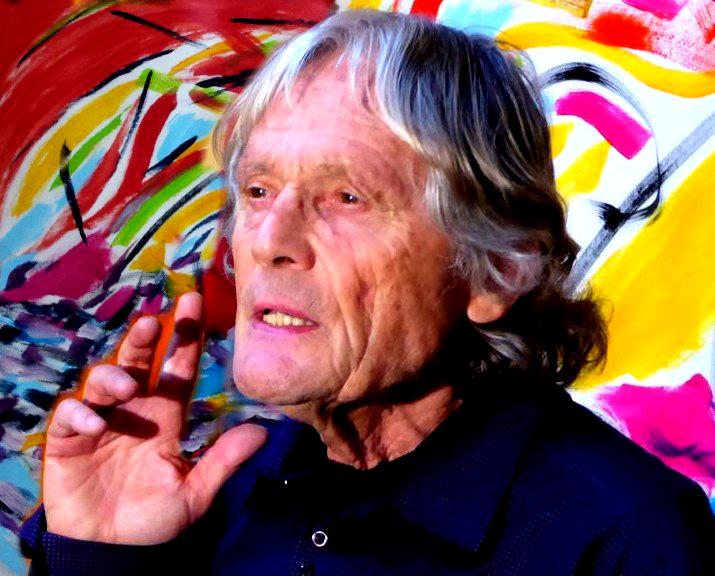 